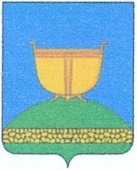 СОВЕТ ВЫСОКОГОРСКОГО
МУНИЦИПАЛЬНОГО РАЙОНА
РЕСПУБЛИКИ ТАТАРСТАНТАТАРСТАН РЕСПУБЛИКАСЫ
БИЕКТАУ МУНИЦИПАЛЬРАЙОН СОВЕТЫ   Кооперативная ул., 5, пос. ж/д станция Высокая Гора,	Кооперативная ур., 5, Биектау т/ю станциясе поселогы,    Высокогорский район, Республика Татарстан, 422700	Биектау районы, Татарстан Республикасы, 422700    Тел.: +7 (84365) 2-30-50, факс: 2-30-86, e-mail: biektau@tatar.ru, www.vysokaya-gora.tatarstan.ru                     РЕШЕНИЕ                                                                  КАРАР               ___________201__года                                                     №____О внесении изменений в Решение «О бюджете Высокогорского муниципального района на 2018 год и на плановый период 2019 и 2020 годов» от 29.11.2017 № 179 (с учетом внесенных изменений от 27.12.2017 № 185, от 28.03.2018 № 212, от 15.05.2018 № 222, от 31.08.2018 № 244, от 12.11.2018 № 261, от 14.12.2018 № 266)           На основании Бюджетного кодекса Российской федерации, Бюджетного кодекса Республики Татарстан, Федерального закона от 06 октября 2003 года №131-ФЗ «Об общих принципах организации местного самоуправления в Российской Федерации», Совет Высокогорского муниципального районаРЕШИЛ:Внести следующие изменения в Решение Совета Высокогорского муниципального района «О бюджете Высокогорского муниципального района на 2018 год и плановый период 2019 и 2020 годов» от 29.11.2017 №179 (с учетом внесенных изменений от 27.12.2017 № 185, от 28.03.2018 № 212, от 15.05.2018 № 222, от 31.08.2018 № 244, от 12.11.2018 № 261, от 14.12.2018 № 266):1) в статье 1 п.1 пп.1 цифры «1040488,1» заменить на цифры «1103922,7»; пп.2 цифры «1114975,4» заменить на цифры «1184901,8»; пп.3 цифры «74487,3» заменить на цифры «80979,1»;2) в статье 1 п.3 приложение №1 таблицу 1 изложить в следующей редакции:Приложение 1                                                                                    Таблица 1 	3) в приложении № 2 таблицу 1 «Прогнозируемые объемы доходов бюджета Высокогорского муниципального района на 2018 год» изложить в следующей редакции:4) в приложении 6 таблицу 1 «Ведомственная структура расходов бюджета Высокогорского муниципального района на 2018 год» изложить в следующей редакции:5) в приложении 7 таблицу 1 «Распределение бюджетных ассигнований по разделам, подразделам, целевым статьям и группам видов расходов классификации расходов бюджета Высокогорского муниципального района на 2018 год» изложить в следующей редакции:          6) в статье 10 цифры «165,4» заменить на цифры «178,7» и приложении №10 «Субвенции на осуществление полномочий по государственной регистрации актов гражданского состояния на 2018 год» строки:7) в статье 16 цифры «607024» заменить на цифры «660251,8» и в приложении 15 таблицу 1 «Безвозмездные поступления из бюджета Республики Татарстан Высокогорскому муниципальному району в 2018 году» изложить в следующей редакции:8) в приложении 8 таблицы 1 «Дотации на выравнивание бюджетной обеспеченности поселений в 2018 году» строки:2. Опубликовать настоящее решение путем размещения на официальном сайте портала правовой информации Республики Татарстан: http://pravo.tatarstan.ru и на официальном сайте Высокогорского муниципального района в сети Интернет по веб-адресу: http//vysokaya-gora/tatarstan/ru.Председатель Совета,Глава муниципального района                                                                 Р.Г.КалимуллинИСТОЧНИКИ ФИНАНСИРОВАНИЯ ДЕФИЦИТА БЮДЖЕТА ВЫСОКОГОРСКОГО МУНИЦИПАЛЬНОГО РАЙОНА НА 2018 ГОДИСТОЧНИКИ ФИНАНСИРОВАНИЯ ДЕФИЦИТА БЮДЖЕТА ВЫСОКОГОРСКОГО МУНИЦИПАЛЬНОГО РАЙОНА НА 2018 ГОДИСТОЧНИКИ ФИНАНСИРОВАНИЯ ДЕФИЦИТА БЮДЖЕТА ВЫСОКОГОРСКОГО МУНИЦИПАЛЬНОГО РАЙОНА НА 2018 ГОДтыс.руб.тыс.руб.тыс.руб.  Наименование показателяКод показателя  Наименование показателяКод показателя   Сумма.Остатки средств бюджета904  08 00 00 00 00 0000 0000Увеличение остатков средств-1103922,7Изменение остатков средств на счетах по учету средств бюджета904 01 05 00 00 00 0000 000-1103922,7Увеличение остатков средств бюджета904 01 05 00 00 00  0000 500-1103922,7Увеличение прочих остатков денежных средств бюджета904 01 05 02 01 00 0000 510-1103922,7Увеличение прочих остатков денежных средств бюджетов муниципальных районов904 01 05 02 01 05 0000 510-1103922,7Уменьшение остатков средств1184901,8Изменение остатков средств на счетах по учету средств бюджета904 01 05 00 00 00 0000 0001184901,8Уменьшение остатков средств бюджета904 01 05 00 00 00  0000 6001184901,8Уменьшение прочих остатков денежных средств бюджета904 01 05 02 01 00 0000 6001184901,8Уменьшение прочих остатков денежных средств бюджетов муниципальных районов904 01 05 02 01 05 0000 6101184901,8Итого по группе «Источники внутреннего финансирования дефицита бюджета»80979,1ВСЕГО источников финансирования80979,1Прогнозируемые объемы доходов бюджета  
Высокогорского муниципального района  на 2018 годПрогнозируемые объемы доходов бюджета  
Высокогорского муниципального района  на 2018 годПрогнозируемые объемы доходов бюджета  
Высокогорского муниципального района  на 2018 год (тыс.руб.) (тыс.руб.)НаименованиеКод  доходаСумма на 2018 годДОХОДЫ400845,4НАЛОГИ НА ПРИБЫЛЬ, ДОХОДЫ1  01  00000  00  0000  000296262,8НАЛОГ НА ДОХОДЫ ФИЗИЧЕСКИХ  ЛИЦ1  01  02000  01  0000   110296262,8Налог на доходы физических лиц с доходов, источником которых является налоговый агент1  01  02010  01  0000  110296262,8НАЛОГИ НА ТОВАРЫ (РАБОТЫ, УСЛУГИ), РЕАЛИЗУЕМЫЕ НА ТЕРРИТОРИИ РОССИЙСКОЙ ФЕДЕРАЦИИ1  03  00000  00  0000  11024600Акцизы по подакцизным товарам (продукции), производимым на территории Российской Федерации1  03  02000  01  0000  11024600НАЛОГИ НА СОВОКУПНЫЙ  ДОХОД1  05  00000  00  0000  00029358Налог, взимаемый в связи с применением упрощенной системы налогообложения1  05  01000  01  0000   11015300Единый налог  на вмененный  доход1  05  02000  02  0000   11013100Единый сельскохозяйственный налог1  05  03000  01  0000   110578Налог, взимаемый в связи с применением патентной системы налогообложения1  05  04000  02  0000  110380НАЛОГ НА ДОБЫЧУ ОБЩЕРАСПРОСТРАНЕННЫХ ПОЛЕЗНЫХ ИСКОПАЕМЫХ  1 07 01020 01 1000 110250Налог на добычу общераспространенных полезных ископаемых  1 07 01020 01 1000 110250ГОСУДАРСТВЕННАЯ ПОШЛИНА, СБОРЫ1  08  00000  00  0000   0005100Государственная пошлина по делам, рассматриваемым судами общей юрисдикции, мировыми судьями (за исключением Верховного Суда Российской Федерации)1  08  03010  01  0000   110 5100ДОХОДЫ  ОТ  ИСПОЛЬЗОВАНИЯ  ИМУЩЕСТВА,НАХОДЯЩЕГОСЯ В ГОСУДАРСТВЕННОЙ И МУНИЦИПАЛЬНОЙ СОБСТВЕННОСТИ1  11  00000  00  0000  0008776Доходы, получаемые в виде арендной платы за земельные участки, государственная собственность на которые не разграничена и которые расположены в границах сельских поселений, а также средства от продажи права на заключение договоров аренды указанных земельных участков1  11  05013  10  0000   1208776ПЛАТЕЖИ ЗА ПОЛЬЗОВАНИЕ ПРИРОДНЫМИ  РЕСУРСАМИ1  12  00000  00  0000  0001404Плата за негативное  воздействие на окружающую среду1  12  01000  01  0000  1201404ДОХОДЫ ОТ ОКАЗАНИЯ ПЛАТНЫХ УСЛУГ (РАБОТ) И КОМПЕНСАЦИИ ЗАТРАТ ГОСУДАРСТВА1  13  00000  00  0000  0009946,6Доходы ,поступающие в порядке возмещения расходов, понесенных в связи с эксплуатацией имущества1  13  02060  00 0000  1301212,6Доходы ,поступающие в порядке возмещения расходов,понесенных в связи с эксплуатацией имущества муниципальных районов1  13  02060  05 0000  1301212,6Прочие доходы от компенсации затрат государства1 13  02990  00  0000  1308734Прочие доходы от компенсации затрат государства муниципальных районов1 13  02990  05  0000  1308734ДОХОДЫ ОТ ПРОДАЖИ НЕМАТЕРИАЛЬНЫХ И МАТЕРИАЛЬНЫХ АКТИВОВ1  14  00000  00  0000  00021200Доходы от продажи земельных участков, государственная собственность на которые не разграничена и которые расположены в границах межселенных территорий муниципальных районов1  14  06013  05  0000  43021200ШТРАФЫ, САНКЦИИ, ВОЗМЕЩЕНИЕ УЩЕРБА1  16  00000  00  0000   0003948Денежные взыскания(штрафы) за нарушение законодательства о налогах и сборах предусмотренные статьями 116,117,118 пунктами1 и 2 статьи 120, статьями 125,126,128,129,129.1, 132,133,  134,135,135.1 Налогового кодекса РФ1  16  03010  01  0000  140350Денежные  взыскания  (штрафы)  за  административные    правонарушения в  области налогов и сборов, предусмотренные Кодексом Российской Федерации  об административных правонарушениях 1  16  03030  01 0000   140100Денежные взыскания (штрафы) и иные суммы, взыскиваемые с лиц, виновных в совершении преступлений, и в возмещение ущерба имуществу, зачисляемые в бюджеты муниципальных районов (федеральные государственные органы, Банк России, органы управления государственными внебюджетными фондами Российской Федерации)1  16  21050  05  6000 140300Денежные взыскания (штрафы) за нарушение законодательства в области охраны окружающей среды (федеральные государственные органы, Банк России, органы управления государственными внебюджетными фондами Российской Федерации)1  16  25050  01  6000 140150Денежные взыскания (штрафы) за нарушение земельного законодательства  1  16  25060  01 0000   1401500Денежные взыскания (штрафы)  за  нарушение  законодательства в области обеспечения  санитарно-эпидемиологического  благополучия    человека и законодательства в сфере защиты прав потребителей              1  16  28000  01  0000   140200Денежные взыскания (штрафы) за нарушение законодательства Российской Федерации о контрактной системе в сфере закупок товаров, работ, услуг для обеспечения государственных и муниципальных нужд для нужд муниципальных районов (федеральные государственные органы, Банк России, органы управления государственными внебюджетными фондами Российской Федерации)1  16  33050  05  6000  140150Прочие поступления от денежных взысканий (штрафов) и иных сумм в возмещение  ущерба, зачисляемый  в местные бюджеты1  16  90050   05  0000   140998Прочие поступления от денежных взысканий (штрафов) и иных сумм в возмещение ущерба, зачисляемые в бюджеты муниципальных районов (федеральные государственные органы, Банк России, органы управления государственными внебюджетными фондами Российской Федерации)1  16  90050   05  6000   140200БЕЗВОЗМЕЗДНЫЕ  ПЕРЕЧИСЛЕНИЯ2  00  00000  00  0000  000703077,3Безвозмездные поступления от других бюджетов бюджетной системы РФ, кроме бюджетов государственных внебюджетных фондов2  02  00000  00  0000  000703302,7Дотации от других бюджетов бюджетной системы РФ2  02  01000  00  0000  1516557,9Дотации  на выравнивание  бюджетной  обеспеченности муниципальных районов2  02  15001  05  0000  1516557,9СУБВЕНЦИИ ОТ ДРУГИХ  БЮДЖЕТОВ БЮДЖЕТНОЙ СИСТЕМЫ РФ2  02  30000  00  0000  151328187,3Субвенции бюджетам на государственную регистрацию актов гражданского  состояния2  02  35930 00  0000  1511406Субвенции бюджетам муниципальных районов на государственную регистрацию актов гражданского  состояния2  02  35930  05  0000  1511406Субвенции бюджетам на осуществление  первичного воинского учета на территориях, где отсутствуют военные комиссариаты2  02  35118  00  0000  1513025,8Субвенции бюджетам муниципальных районов на осуществление  первичного воинского учета на территориях, где отсутствуют военные комиссариаты2  02  35118  05  0000  1513025,8Субвенции по составлению (изменению) списков кандидатов в присяжные заседатели федеральных судов2  02  35120  00  0000  151169субвенции муниципальным районам по составлению (изменению) списков кандидатов в присяжные заседатели федеральных судов2  02  35120  05  0000  151169Субвенции местным бюджетам  на выполнение передаваемых полномочий субъектов РФ2  02  30024  00  0000  151323586,5в т.ч. субвенции на частичное финансирование общеобразовательных учреждений2  02  30024  05  0000  151219465,2субвенции на реализацию полномочий по образованию и организации комиссий по делам несовершеннолетних2  02  30024  05  0000  151657,5субвенции на реализацию полномочий по образованию и организации административных комиссий2  02  30024  05  0000  151331субвенции из регионального фонда компенсаций на реализацию государственных полномочий по расчету и предоставлению дотаций поселениям из регионального фонда финансовой поддержки2  02  30024  05  0000  151379,9субвенции на реализацию гос.полномочий в сфере молодежной политики2  02  30024  05  0000  151322,5субвенции на реализацию  гос.полномочий в сфере организации проведения мероприятий  по предупреждению и ликвидации болезней животных и их лечению, на содержание скотомогильников и биотермических ям2  02  30024  05  0000  1511505,1субвенции на реализацию  гос.полномочий в сфере организации проведения мероприятий  по предупреждению и ликвидации болезней животных и их лечению на отлов, содержание и регулирование численности безнадзорных животных2  02  30024  05  0000  151324,2субвенции на обеспечение государственных гарантий реализации прав на получение общедоступного и бесплатного дошкольного образования в муниципальных дошкольных образовательных организациях2  02  30024  05  0000  15193905,7субвенции на реализацию гос.полномочий в области образования2  02  30024  05  0000  151322,5субвенции на полномочия в области архивного дела2  02  30024  05  0000  15154субвенция на опеку и попечительство2  02  30024  05  0000  151825,3субвенции на реализацию полномочий по осуществлению информационно-методического обеспечения образовательных учреждений2  02  30024  05  0000  1514586,9субвенции на реализацию полномочий по сбору информации от поселений, входящих в состав муниципального района, необходимой для ведения регистра муниципальных правых актов РТ2  02  30024  05  0000  1513,4субвенция на реализацию полномочий по составлению протоколов об административных правонарушениях2  02  30024  05  0000  1510,4субвенции на проведение противоэпидемических мероприятий2  02  30024  05  0000  151713,2субвенции на реализацию полномочий по осуществлению гос.контроля в долевом строительстве многоквартирных домов и иных объектов2  02  30024  05  0000  151189,7СУБСИДИИ ОТ ДРУГИХ БЮДЖЕТОВ БЮДЖЕТНОЙ СИСТЕМЫ   РФ2  02  20000  00  0000  151303516,2Прочие субсидии 2  02  29999  00  0000  151296597,8в т.ч. субсидии из регионального фонда софинансирования социальных расходов на выравнивание уровня бюджетной обеспеченности и предоставление иных видов финансовой помощи бюджетам поселений2  02  29999  05  0000  15119094,4субсидии бюджетам муниципальных районов из РФССР на организацию предоставления общедоступного общего образования, доп.образования, на организацию отдыха детей в каникулярное время2  02  29999  05  0000  151171460,5прочие субсидии 2  02  29999  05  0000  151106042,9Субсидии бюджетам на реализацию мероприятий по обеспечению жильем молодых семей2 02 25497 00 0000 1511155,3Субсидии бюджетам муниципальных районов на реализацию мероприятий по обеспечению жильем молодых семей2 02 25497 05 0000 1511155,3Субсидии бюджетам на реализацию мероприятий по устойчивому развитию сельских территорий2 02 25567 00 0000 1514176,6Субсидии бюджетам муниципальных районов на реализацию мероприятий по устойчивому развитию сельских территорий2 02 25567 05 0000 1511239,5Субсидии бюджетам муниципальных районов на обеспечение мероприятий по переселению граждан из аварийного жилищного фонда за счет средств бюджетов2 02 20302 05 0000 151958,4Субсидии бюджетам муниципальных районов на поддержку отрасли культуры2 02 25519 05 0000 151628,1ИНЫЕ МЕЖБЮДЖЕТНЫЕ ТРАНСФЕРТЫ65041,3 Межбюджетные трансферты, передаваемые бюджетам муниципальных районов из бюджетов поселений на осуществление части полномочий по решению вопросов местного значения в соответствии с заключенными соглашениями (капитальный ремонт жилфонда)2  02  40014  05  0000  1517923Прочие межбюджетные трансферты, передаваемые бюджетам муниципальных районов2  02  49999  05  0000  15138344Межбюджетные трансферты  ,передаваемые бюджетам  для компенсации дополнительных расходов, возникших в результате решений, принятых органами власти другого уровня2 02 45160 00 0000 15118774,3Межбюджетные трансферты  ,передаваемые бюджетам муниципальных районов для компенсации дополнительных расходов, возникших в результате решений, принятых органами власти другого уровня2 02 45160 05 0000 15118774,3ПРОЧИЕ БЕЗВОЗМЕЗДНЫЕ ПОСТУПЛЕНИЯ2 07 00000 00 0000 000749,8Прочие безвозмездные поступления в бюджеты муниципальных районов2 07 05000 05 0000 180749,8Прочие безвозмездные поступления в бюджеты муниципальных районов2 07 05030 05 0000 180749,8Возврат остатков субсидий, субвенций и иных межбюджетных трансфертов, имеющих целевое назначение, прошлых лет2 19 0000  00 0000 000-975,2Возврат остатков субсидий, субвенций и иных межбюджетных трансфертов, имеющих целевое назначение, прошлых лет  из бюджетов муниципальных районов2 19 00000 05 0000 151-975,2Возврат остатков субсидий, субвенций и иных межбюджетных трансфертов, имеющих целевое назначение, прошлых лет  из бюджетов муниципальных районов2 19 60010 05 0000 151-975,2ВСЕГО 1103922,7Ведомственная структура расходов бюджета
Высокогорского муниципального района на 2018 годВедомственная структура расходов бюджета
Высокогорского муниципального района на 2018 годВедомственная структура расходов бюджета
Высокогорского муниципального района на 2018 годВедомственная структура расходов бюджета
Высокогорского муниципального района на 2018 годВедомственная структура расходов бюджета
Высокогорского муниципального района на 2018 годВедомственная структура расходов бюджета
Высокогорского муниципального района на 2018 годВедомственная структура расходов бюджета
Высокогорского муниципального района на 2018 годВедомственная структура расходов бюджета
Высокогорского муниципального района на 2018 год(тыс.руб.)           НАИМЕНОВАНИЕВед-воРазделПод -разделЦСРВРСумма на 2018 год Сумма на 2018 год Совет Высокогорского  муниципального района90213765,1ОБЩЕГОСУДАРСТВЕННЫЕ ВОПРОСЫ902О113418,8Функционирование высшего должностного лица субъекта РФ и  муниципального образования902О1О22079Непрограммные направления расходов902О1О299000000002079Глава муниципального образования902О1О299000020302079Расходы на выплаты персоналу в целях обеспечения выполнения функций государственными (муниципальными) органами, казенными учреждениями902О1О299000020301001002079Функционирование законодательных, представительных органов государственной власти и представительных органов муниципальных образований902О1О39961Непрограммные направления расходов902О1О399000000009957,6Центральный аппарат902О1О399000020409957,6Расходы на выплаты персоналу в целях обеспечения выполнения функций государственными (муниципальными) органами, казенными учреждениями902О1О399000020401001008351,6Закупка товаров, работ и услуг для государственных (муниципальных) нужд902О1О399000020402002001455,3Иные бюджетные ассигнования902О1О39900002040800800150,7Субвенции на реализацию полномочий  по сбору информации от поселений, входящих в состав муниципального района, необходимой для ведения регистра муниципальных правовых актов Республики Татарстан902О1О324101253903,4Расходы на выплаты персоналу в целях обеспечения выполнения функций государственными (муниципальными) органами, казенными учреждениями902О1О324101253901001003,4Обеспечение деятельности финансовых, налоговых и таможенных органов и органов надзора902О1О6976,1Непрограммные направления расходов902О1О69900000000976,1Центральный аппарат902О1О69900002040976,1Расходы на выплаты персоналу в целях обеспечения выполнения функций государственными (муниципальными) органами, казенными учреждениями902О1О69900002040100100970,1Закупка товаров, работ и услуг для государственных (муниципальных) нужд902О1О699000020402002006Уплата налога на имущество организаций и земельного налога902О113990000295030,8Иные бюджетные ассигнования902О113990000295080080030,8Диспансеризация муниципальных служащих9020113990009707113,6Закупка товаров, работ и услуг для государственных (муниципальных) нужд9020113990009707120020013,6Прочие общегосударственные вопросы90201139900920300358,3Закупка товаров, работ и услуг для государственных (муниципальных) нужд90201139900920300200200355,3Иные бюджетные ассигнования902О11399009203008008003СОЦИАЛЬНАЯ ПОЛИТИКА90210346,3Пенсионное обеспечение90210019900000000346,3Доплаты к пенсиям, дополнительное пенсионное обеспечение90210019900049100346,3Социальное обеспечение и иные выплаты населению90210019900049100300300346,3МКУ "Исполнительный комитет Высокогорского муниципального района"903102609,00ОБЩЕГОСУДАРСТВЕННЫЕ ВОПРОСЫ903О133157,60Функционирование Правительства РФ, высших органов исполнительной власти субъектов РФ, местных администраций903О1О416232,8Непрограммные направления расходов903О1О4990000000016232,8Центральный аппарат903О1О4990000204016232,8Расходы на выплаты персоналу в целях обеспечения выполнения функций государственными (муниципальными) органами, казенными учреждениями903О1О4990000204010010012608,6Закупка товаров, работ и услуг для государственных (муниципальных) нужд903О1О499000020402002003433,8Иные бюджетные ассигнования903О1О49900002040800800190,4Непрограммные направления расходов903О1О59900000000169Составление (изменение и дополнение) списков кандидатов в присяжные заседатели федеральных судов  общей юрисдикции в Российской Федерации903О1О59900051200200200169Обеспечение проведение выборов и референдумов9030107265,7Проведение выборов9030107990000201027,1Иные бюджетные ассигнования9030107990000201080080027,1Проведение референдумов90301079900002015238,6Иные бюджетные ассигнования90301079900002015800800238,6Резервный фонд903О111396Непрограммные направления расходов903О1119900000000396Резервный фонд исполнительного комитета Высокогорского муниципального района903О1119900007411396Иные бюджетные ассигнования903О1119900007411800800396Другие общегосударственные вопросы903О11316094,1Государственная регистрация актов гражданского состояния903О11399000593001227,2Расходы на выплаты персоналу в целях обеспечения выполнения функций государственными (муниципальными) органами, казенными учреждениями903О1139900059300100100904,7Закупка товаров, работ и услуг для государственных (муниципальных) нужд903О1139900059300200200322,5Уплата налога на имущество организаций и земельного налога903О11399000029501118Иные бюджетные ассигнования903О11399000029508008001118Непрограммные направления расходов903О11399000000004853,6Расходы на выплаты персоналу в целях обеспечения выполнения функций государственными (муниципальными) органами, казенными учреждениями903О1139900029900100100609,3Предоставление субсидий бюджетным, автономным учреждениям и иным  некоммерческим организациям903О11399000299006006004244,3Дворцы и Дома культуры, др.учреждения культуры и средств массовой информации903О11308000000001175,1Расходы на выплаты персоналу в целях обеспечения выполнения функций государственными (муниципальными) органами, казенными учреждениями903О11308Е0144020100100779,6Закупка товаров, работ и услуг для государственных (муниципальных) нужд903О11308Е0144020200200395,5Субвенции бюджетам муниципальных районов по реализации полномочий по образованию и организации деятельности комиссии по делам несовершеннолетних903О1139900025260657,5Расходы на выплаты персоналу в целях обеспечения выполнения функций государственными (муниципальными) органами, казенными учреждениями903О1139900025260100100564,6Закупка товаров, работ и услуг для государственных (муниципальных) нужд903О113990002526020020092,9Субвенции бюджетам муниципальным районам по реализации полномочий по образованию и организации деятельности административных комиссий903О1139900025270331,1Расходы на выплаты персоналу в целях обеспечения выполнения функций государственными (муниципальными) органами, казенными учреждениями903О1139900025270100100281Закупка товаров, работ и услуг для государственных (муниципальных) нужд903О113990002527020020050,1Государственная программа "Социальная поддержка граждан РТ на 2014-2020гг" (опека и попечительство)903О1130300000000825,3Расходы на выплаты персоналу в целях обеспечения выполнения функций государственными (муниципальными) органами, казенными учреждениями903О1130350325330100100762,4Закупка товаров, работ и услуг для государственных (муниципальных) нужд903О113035032533020020062,9Субвенции бюджетам муниципальным районам на реализацию полномочий в области архивного дела903О113990002534054Закупка товаров, работ и услуг для государственных (муниципальных) нужд903О113990002534020020054Реализация государственных полномочий по определению перечня должностных лиц, уполномоченных составлять протоколы об административных правонарушениях903О11399000253500,4Расходы на выплаты персоналу в целях обеспечения выполнения функций государственными (муниципальными) органами, казенными учреждениями903О11399000253501001000,4Бюджетные инвестиции и капитальный ремонт социальной и инженерной инфраструктуры государственной (муниципальной) собственности Республики Татарстан90301139900072310294,6Закупка товаров, работ и услуг для государственных (муниципальных) нужд90301139900072310200200294,6Прочие общегосударственные вопросы903011399009203005349,2Закупка товаров, работ и услуг для государственных (муниципальных) нужд903011399009203002002005175,5Бюджетные ассигнования90301139900920300800800173,7Диспансеризация муниципальных служащих9030113990009707118,4Закупка товаров, работ и услуг для государственных (муниципальных) нужд9030113990009707120020018,4Субвенции на реализацию полномочий  по гос. контролю в области долевого строительства многоквартирных домов903О1139900025320189,7Расходы на выплаты персоналу в целях обеспечения выполнения функций государственными (муниципальными) органами, казенными учреждениями903О1139900025320100100170,2Закупка товаров, работ и услуг для государственных (муниципальных) нужд903О113990002532020020019,5НАЦИОНАЛЬНАЯ БЕЗОПАСНОСТЬ И ПРАВООХРАНИТЕЛЬНАЯ ДЕЯТЕЛЬНОСТЬ903О32067,6Защита населения и территории от чрезвычайных ситуаций природного и техногенного характера, гражданская оборона903О3О91462Функционирование органов в сфере национальной безопасности и правоохранительной деятельности903О3О907000000001462Расходы на выплаты персоналу в целях обеспечения выполнения функций государственными (муниципальными) органами, казенными учреждениями903О3О907000226701001001434,6Закупка товаров, работ и услуг для государственных (муниципальных) нужд903О3О9070002267020020026,4Иные бюджетные ассигнования903О3О907000226708008001Другие вопросы в области национальной безопасности и правоохранительной деятельности9030314605,6Государственная программа "Обеспечение общественного порядка и противодействие преступности в РТ на 2014-2020 годы"90303140600000000605,6Реализация программных мероприятий90303140610110990605,6Расходы на выплаты персоналу в целях обеспечения выполнения функций государственными (муниципальными) органами, казенными учреждениями90303140610110990100100605,6НАЦИОНАЛЬНАЯ ЭКОНОМИКА9030438189,6Сельское хозяйство и рыболовство90304052809,3Субсидии на поддержку племенного животноводства (за счет местного бюджета)90304051420271420980Иные выплаты населению90304051420271420300300980реализация гос.полномочий в сфере организации мероприятий по предупреждению и ликвидации болезней животных и их лечению903040514209253601829,3Закупка товаров, работ и услуг для государственных (муниципальных) нужд903040514209253602002001829,3Водное хозяйство9030406433,2Расходы на содержание и ремонт гидротехнических сооружений90304069900090430433,2Закупка товаров, работ и услуг для государственных (муниципальных) нужд90304069900090430200200433,2Транспорт90304084027,4Отдельные мероприятия в области других видов транспорта903040813401031704027,4Иные бюджетные ассигнования903040813401031708008004027,4Отдельные мероприятия в области других видов транспорта(за счет средств местного бюджета)90304089900003170Иные бюджетные ассигнования90304089900003170800800Дорожный фонд (дорожное хозяйство)903О4О930099,7Дорожное хозяйство903О4О9Д10000365030099,7Закупка товаров, работ и услуг для государственных (муниципальных) нужд903О4О9Д10000365020020030099,7Другие вопросы в области национальной экономики903О412820Возмещение затрат на транспртные расходы организации потребкооперации903О4129900079010820Иные бюджетные ассигнования903О4129900079010800800820ЖИЛИЩНО-КОММУНАЛЬНОЕ ХОЗЯЙСТВО903О518583,9Жилищное хозяйство903О5О19715,9Обеспечение мероприятий по переселению граждан из аварийного жилого фонда за счет средств Фонда90305010440195020678,3Социальное обеспечение и иные выплаты населению90305010440195020300300678,3Обеспечение мероприятий по переселению граждан из аварийного жилищного фонда 903050104401960206,2Социальное обеспечение и иные выплаты населению903050104401960203003006,2Бюджетные инвестиции и капитальный ремонт социальной и инженерной инфраструктуры государственной (муниципальной) собственности Республики Татарстан90305010440196020400400958,4Обеспечение мероприятий по капитальному ремонту многоквартирных домов и переселению граждан из аварийного жилищного фонда903О5О104000000007923Обеспечение мероприятий по капитальному ремонту многоквартирных домов, осуществляемых за счет средств бюджетов903О5О104501000007923Предоставление субсидий бюджетным, автономным учреждениям и иным  некоммерческим организациям903О5О104501960106006007923Мероприятия в области жилищного хозяйства90305019900076040150Закупка товаров, работ и услуг для государственных (муниципальных) нужд90405019900076040200200150Коммунальное хозяйство90305028868Закупка товаров, работ и услуг для государственных (муниципальных) нужд90305029900075050200200889Иные бюджетные ассигнования90305029900075050800800308,6Бюджетные инвестиции местных бюджетов903050299000753107670,4Бюджетные инвестиции в объекты капитального строительства муниципальной собственности903050299000753104004007670,4ОХРАНА ОКРУЖАЮЩЕЙ СРЕДЫ903О61966,5Охрана объектов растительного и животного мира и среды их обитания903О6О31966,5Муниципальная программа "Охрана окружающей среды Высокогорского муниципального района "903О6О309000000001966,5Природоохранные мероприятия903О6О309101744601966,5Закупка товаров, работ и услуг для государственных (муниципальных) нужд903О6О309101744602002001966,5ЗДРАВООХРАНЕНИЕ90309713,20Государственная программа «Развитие здравоохранения Республики Татарстан »90309070100000000713,20Подпрограмма «Профилактика заболеваний и формирование здорового образа жизни. Развитие первичной медико-санитарной помощи»90309070110000000713,20Основное мероприятие «Профилактика инфекционных заболеваний, включая иммунопрофилактику»90309070110200000713,20Реализация государственных полномочий по проведению противоэпидемических мероприятий90309070110202110200200713,20Социальное обеспечение  населения90310036190,6Оказание социальной помощи отдельным категориям населения90310030310105530200Социальное обеспечение и иные выплаты населению90310030310105530300300200Мероприятия в области социальной политики90310030310105410658,8Закупка товаров, работ и услуг для государственных (муниципальных) нужд90310030310105410200200658,8Подпрограмма "Устойчивое развитие сельских территорий"903100304101R4970265,7Реализация мероприятий подпрограммы "Устойчивое развитие сельских территорий" за счет средств федерального бюджета"903100304101R4970265,7Социальное обеспечение и иные выплаты населению903100304101R4970300300265,7Софинансируемые расходы на реализацию мероприятий подпрограммы "Устойчивое развитие сельских территорий"9031003О410121780889,6Социальное обеспечение и иные выплаты населению9031003О410121780300300889,6Софинансируемеы расходы на реализацию мероприятий по устойчивому развитию сельских территорий903100314701L56704176,5Социальное обеспечение и иные выплаты населению903100314701L56703003004176,5СРЕДСТВА МАССОВОЙ ИНФОРМАЦИИ90312011740,00Субсидии телерадиокомпаниям и телерадиоорганизациям903120199045301001740,00Субсидии юридическим лицам (кроме некоммерческих организаций),индивидуальным предпринимателям и физическим лицам903120199045301008008001740,00МКУ "Финансово-бюджетная палата Высокогорского муниципального района"90462899,6ОБЩЕГОСУДАРСТВЕННЫЕ ВОПРОСЫ904О19074,8Обеспечение деятельности финансовых, налоговых и таможенных органов и органов надзора904О1О68014,7Непрограммные направления расходов904О1О699000000008014,7Центральный аппарат904О1О699000020408014,7Расходы на выплаты персоналу в целях обеспечения выполнения функций государственными (муниципальными) органами, казенными учреждениями904О1О699000020401001006719,2Закупка товаров, работ и услуг для государственных (муниципальных) нужд904О1О699000020402002001286,2Иные бюджетные ассигнования904О1О699000020408008009,3Другие общегосударственные вопросы904О1131060,1Государственная регистрация актов гражданского состояния904О1139900059300178,7Межбюджетные трансферты904О1139900059300500500178,7Диспансеризация муниципальных служащих9040113990009707142Закупка товаров, работ и услуг для государственных (муниципальных) нужд9040113990009707120020042Иные межбюджетные трансферты90401139900025151839,4Перечисления другим бюджетам бюджетной системы РФ90401139900025151500500839,4Мобилизационная и вневойсковая подготовка904О2О33025,8Осуществление первичного воинского учета на территориях, где отсутствуют военные комиссариаты904О2О399000511803025,8Перечисления другим бюджетам бюджетной системы РФ904О2О399000511805005003025,8Обеспечение пожарной безопасности9040310313,1Межбюджетные трансферты, передаваемые бюджетам поселений на решение вопросов местного значения, осуществляемое с привлечением средств самообложения граждан, за счет средств бюджета Республики Татарстан90403109900025141108,8Перечисления другим бюджетам бюджетной системы РФ90403109900025141500500108,8Межбюджетные трансферты, передаваемые бюджетам муниципальных образований для компенсации дополнительных расходов, возникших в результате решений, принятых органами власти другого уровня90403109900025151204,3Перечисления другим бюджетам бюджетной системы РФ90403109900025151500500204,3Другие вопросы в области национальной безопасности и правоохранительной деятельности90403141670Межбюджетные трансферты, передаваемые бюджетам муниципальных образований для компенсации дополнительных расходов, возникших в результате решений, принятых органами власти другого уровня904031499000251511670Перечисления другим бюджетам бюджетной системы РФ904031499000251515005001670НАЦИОНАЛЬНАЯ ЭКОНОМИКА904047326Водное хозяйство904040630Межбюджетные трансферты9040406990002515130Перечисления другим бюджетам бюджетной системы РФ9040406990002515150050030Дорожный фонд (дорожное хозяйство)904О4О97296Межбюджетные трансферты, передаваемые бюджетам поселений на решение вопросов местного значения, осуществляемое с привлечением средств самообложения граждан, за счет средств бюджета Республики Татарстан904О4О999000251415593,2Перечисления другим бюджетам бюджетной системы РФ904О4О999000251415005005593,2Межбюджетные трансферты, передаваемые бюджетам муниципальных образований для компенсации дополнительных расходов, возникших в результате решений, принятых органами власти другого уровня904О4О999000251511702,8Перечисления другим бюджетам бюджетной системы РФ904О4О999000251515005001702,8ЖИЛИЩНО-КОММУНАЛЬНОЕ ХОЗЯЙСТВО904О515051,8Коммунальное хозяйство90405023654,9Межбюджетные трансферты, передаваемые бюджетам поселений на решение вопросов местного значения, осуществляемое с привлечением средств самообложения граждан, за счет средств бюджета Республики Татарстан904050299000251412743,6Перечисления другим бюджетам бюджетной системы РФ904050299000251415005002743,6Иные межбюджетные трансферты90405029900025151911,3Перечисления другим бюджетам бюджетной системы РФ90405029900025151500500911,3Благоустройство904О5О311396,9Прочие мероприятия по благоустройству904О5О399000780501849Закупка товаров, работ и услуг для государственных (муниципальных) нужд904О5О399000780502002001849Межбюджетные трансферты, передаваемые бюджетам поселений на решение вопросов местного значения, осуществляемое с привлечением средств самообложения граждан, за счет средств бюджета Республики Татарстан904050399000251416740Перечисления другим бюджетам бюджетной системы РФ904050399000251415005006740Иные межбюджетные трансферты904О5О399000251512807,9Перечисления другим бюджетам бюджетной системы РФ904О5О399000251515005002807,9СОЦИАЛЬНАЯ ПОЛИТИКА90410266,1Пенсионное обеспечение9041001990000000040,7Доплаты к пенсиям, дополнительное пенсионное обеспечение9041001990004910040,7Социальное обеспечение и иные выплаты населению9041001990004910030030040,7Социальное обеспечение  населения9041003225,4Мероприятия в области социальной политики9041003031010541011,6Закупка товаров, работ и услуг для государственных (муниципальных) нужд9041003031010541020020011,6Иные межбюджетные трансферты90410О39900025151213,8Перечисления другим бюджетам бюджетной системы РФ90410О39900025151500500213,8МЕЖБЮДЖЕТНЫЕ ТРАНСФЕРТЫ9041426172Дотации бюджетам субъектов РФ, муниципальных образований и поселений90414О119351,2Непрограммные направления расходов90414О1990000000019351,2Дотации на выравнивание бюджетной обеспеченности90414О1990008004019351,2Дотация на выравнивание бюджетной обеспеченности поселений , источником финансового обеспечения которых являются субсидии бюджетам муниципальных районов на предоставление межбюджетных трансфертов бюджетам поселений, передаваемые из бюджета РТ90414О1990008004018971,3Межбюджетные трансферты90414О1990008004050050018971,3Дотация из районного фонда финансовой поддержки поселения по численности жителей90414О19900080060379,9Межбюджетные трансферты90414О19900080060500500379,9Иные дотации90414О2123,1Дотации бюджетам на поддержку мер по обеспечению сбалансированности бюджетов90414О29900025040123,1Межбюджетные трансферты90414О29900025040500500123,1Прочие межбюджетные трансферты общего характера90414036697,7Иные межбюджетные трансферты904140399000251516697,7Перечисления другим бюджетам бюджетной системы РФ904140399000251515005006697,7МКУ "Палата имущественных и земельных отношений Высокогорского муниципального района"9055878,7Непрограммные направления расходов905О11399000000004182Расходы на выплаты персоналу в целях обеспечения выполнения функций государственными (муниципальными) органами, казенными учреждениями905О11399000020401001002532,5Закупка товаров, работ и услуг для государственных (муниципальных) нужд905О11399000020402002001649,5Уплата налога на имущество организаций и земельного налога905О1139900002950670,8Иные бюджетные ассигнования905О1139900002950800800670,8Диспансеризация муниципальных служащих905011399000970710,5Закупка товаров, работ и услуг для государственных (муниципальных) нужд905011399000970712002000,5Прочие общегосударственные вопросы905011399009203001025,4Закупка товаров, работ и услуг для государственных (муниципальных) нужд905011399009203002002001002,8Иные бюджетные ассигнования9050113990092030080080022,6МКУ "Отдел образования исполнительного комитета Высокогорского муниципального района Республики Татарстан"906791197,1Общегосударственные вопросы906О11626,9Функционирование Правительства РФ, высших органов исполнительной власти субъектов РФ, местных администраций906О1О41618,9Непрограммные направления расходов906О1О499000000001296,4Центральный аппарат906О1О499000020401296,4Расходы на выплаты персоналу в целях обеспечения выполнения функций государственными (муниципальными) органами, казенными учреждениями906О1О499000020401001001296,4Субвенции бюджетам муниципальных районов по реализации полномочий в области образования (управление)906О1О4О220825302322,5Расходы на выплаты персоналу в целях обеспечения выполнения функций государственными (муниципальными) органами, казенными учреждениями906О1О4О220825302100100322,5Другие общегосударственные вопросы906О1138Закупка товаров, работ и услуг для государственных (муниципальных) нужд906О1139900920302002008ОБРАЗОВАНИЕ906О7775753,6Дошкольное образование906О7О1243628,6Муниципальная программа «Развитие образования в Высокогорском  муниципальном районе"906О7О10200000000206310,4Подпрограмма «Развитие дошкольного образования"906О7О10210000000206310,4Основное мероприятие «Обеспечение государственных гарантий реализации прав на получение общедоступного и бесплатного дошкольного образования в муниципальных дошкольных образовательных организациях»906О7О1021010000093905,7Обеспечение государственных гарантий реализации прав на получение общедоступного и бесплатного дошкольного образования в муниципальных дошкольных образовательных организациях906О7О1021012537093905,7Предоставление субсидий бюджетным, автономным учреждениям и иным некоммерческим организациям906О7О1021012537060060093905,7Мероприятия,направленные на развитие образования в Республике Татарстан90607010210221110500Предоставление субсидий бюджетным, автономным учреждениям и иным некоммерческим организациям90607010210221110600600500Основное мероприятие Реализация дошкольного образования906О7О10210300000112404,7Развитие дошкольных образовательных организаций906О7О1021034200074297,7Предоставление субсидий бюджетным, автономным учреждениям и иным некоммерческим организациям (по программе)906О7О1021034200060060074297,7Предоставление субсидий бюджетным, автономным учреждениям и иным некоммерческим организациям 906О7О1021034200060060018622,1Развитие дошкольных образовательных организаций за счет субсидий9060701021038005038107Предоставление субсидий бюджетным, автономным учреждениям и иным некоммерческим организациям9060701021038005060060038107Закупка товаров, работ и услуг для государственных (муниципальных) нужд90607010210380050200200Предоставление субсидий бюджетным, автономным учреждениям и иным некоммерческим организациям9060701021038005060060018005,6Мероприятия в области образования, направленные на поддержку молодых специалистов  детских дошкольных учреждений90607010210443625190,5Предоставление субсидий бюджетным, автономным учреждениям и иным некоммерческим организациям90607010210443625600600190,5Общее образование906О7О2491975Муниципальная программа «Развитие образования в Высокогорском районе»906О7О20200000000381024,8Подпрограмма «Развитие общего образования"906О7О20220000000381024,8Основное мероприятие «Реализация общего образования в муниципальных образовательных организациях»906О7О2022020000088915,5Развитие общеобразовательных организаций, включая школы – детские сады за счет субсидий906О7О2022028005088915,5Предоставление субсидий бюджетным, автономным учреждениям и иным некоммерческим организациям (по программе)906О7О2022028005060060088915,5Предоставление субсидий бюджетным, автономным учреждениям и иным некоммерческим организациям906О7О2022028005060060022468,4Развитие общеобразовательных организаций, включая школы – детские сады 9060702022024210072723,3Подпрограмма «Развитие общего образования"9060702022024210072644,1Предоставление субсидий бюджетным, автономным учреждениям и иным некоммерческим организациям (по программе)9060702022024210060060072644,1Предоставление субсидий бюджетным, автономным учреждениям и иным некоммерческим организациям 9060702022024210060060085725,3Расходы на выплаты персоналу в целях обеспечения выполнения функций государственными (муниципальными) органами, казенными учреждениями9060702022024210010010043,1Иные бюджетные ассигнования9060702022024210080080036,1Основное мероприятие «Обеспечение государственных гарантий реализации прав на получение общедоступного и бесплатного общедоступного и бесплатного дошкольного, начального общего, основного общего, среднего общего образования в муниципальных общеобразовательных учреждениях906О7О20220800000219465,2Обеспечение государственных гарантий реализации прав на получение общедоступного и бесплатного дошкольного, начального общего, основного общего, среднего общего образования в муниципальных общеобразовательных организациях, обеспечение дополнительного образования906О7О20220825280219465,2Предоставление субсидий бюджетным, автономным учреждениям и иным некоммерческим организациям906О7О20220825280600600219465,2Мероприятия в области образования, направленные на поддержку молодых специалистов  общеобразовательных учреждений 90607020220143624431,5Предоставление субсидий бюджетным, автономным учреждениям и иным некоммерческим организациям90607020220143624600600431,5мероприятия направленные на развитие образования в РТ906070202209211102245,8Предоставление субсидий бюджетным, автономным учреждениям и иным некоммерческим организациям906070202209211106006002245,8Дополнительное образование906О7О3023000000022802,4Подпрограмма "Развитие дополнительного образования в Высокогорском муниципальном районе"906О7О3023000000018976,1Основное мероприятие «Организация предоставления дополнительного образования детей в муниципальных организациях906О7О3023010000018976,1Развитие многопрофильных организаций дополнительного образования, реализующих дополнительные общеобразовательные программы906О7О3023014231018976,1Предоставление субсидий бюджетным, автономным учреждениям и иным некоммерческим организациям (по программе)906О7О3023014231060060018976,1Предоставление субсидий бюджетным, автономным учреждениям и иным некоммерческим организациям 906О7О302301423106006002583,2Муниципальная программа "Обеспечение общественного порядка и противодействие преступности в Высокогорском муниципальном районе Республики Татарстан"906О7О30230142310140Подпрограмма "Организация деятельности по профилактике правонарушений Высокогорского муниципального района Республики Татарстан"906О7О30230142310140Основное мероприятие "Совершенствование деятельности по профилактике правонарушений"906О7О30230142310140Реализация программных мероприятий906О7О30230142310140Предоставление субсидий бюджетным, автономным учреждениям и иным  некоммерческим организациям906О7О30230142310600600140Развитие учреждений дополнительного образования за счет субсидий906О7О302302800501103,1Предоставление субсидий бюджетным, автономным учреждениям и иным некоммерческим организациям 906О7О302302800506006001103,1Молодежная политика и оздоровление детей906О7О73633,6Мероприятия по организации отдыха, оздоровления, занятости детей и молодежи906О7О7102018132050,1Предоставление субсидий бюджетным, автономным учреждениям и иным  некоммерческим организациям906О7О7102018132060060050,1Мероприятия по организации отдыха,оздоровления,занятости детей и молодежи906О7О710201213203460,5Предоставление субсидий бюджетным,автономным учреждениям и иным  некоммерческим организациям906О7О710201213206006003460,5Муниципальная программа "Развитие молодежной политики, физической культуры и спорта в Высокогорском районе"906О7О7100000000023Подпрограмма "Организация отдыха детей и молодежи, их оздоровления и занятости" РТ906О7О7102000000023Мероприятия по организации отдыха, оздоровления, занятости детей и молодежи 906О7О7102010000023Мероприятия по организации отдыха, оздоровления, занятости детей и молодежи за счет средств местных бюджетов9060707102018132023Предоставление субсидий бюджетным, автономным учреждениям и иным  некоммерческим организациям9060707102018132060060023Муниципальная программа "Обеспечение общественного порядка и противодействие преступности в Высокогорском муниципальном районе Республики Татарстан"906О7О71000000000100Подпрограмма "Организация деятельности по профилактике правонарушений Высокогорского муниципального района Республики Татарстан"906О7О71020000000100основное мероприятие "Совершенствование деятельности по профилактике правонарушений"906О7О71020100000100Реализация программных мероприятий90607071020181320100Предоставление субсидий бюджетным, автономным учреждениям и иным  некоммерческим организациям (по программе)90607071020181320600600100Другие вопросы в области образования906О7О913714Подпрограмма "Развитие системы оценки качества образования"906О7О902502452007409,1Расходы на выплаты персоналу в целях обеспечения выполнения функций государственными (муниципальными) органами, казенными учреждениями906О7О902502452001001006161,2Закупка товаров, работ и услуг для государственных (муниципальных) нужд906О7О902502452002002001176,2Иные бюджетные ассигнования906О7О9025024520080080071,7Муниципальная программа "Развитие образования Высокогорского муниципального района "906О7О902208253014586,9Расходы на выплаты персоналу в целях обеспечения выполнения функций государственными (муниципальными) органами, казенными учреждениями906О7О902208253011001004254,4Закупка товаров, работ и услуг для государственных (муниципальных) нужд906О7О90220825301200200314,5Иные бюджетные ассигнования906О7О9022082530180080018Мероприятия,направленные на развитие образования в РТ906070902403211101080Социальное обеспечение и иные выплаты населению906070902403211103003001080Мероприятия,направленные на развитие образования в РТ90607090220921110638Расходы на выплаты персоналу в целях обеспечения выполнения функций государственными (муниципальными) органами, казенными учреждениями90607090220921110100100638СОЦИАЛЬНАЯ ПОЛИТИКА9061012946,9Социальное обеспечение  населения90610035568,3Государственная программа «Социальная поддержка граждан Республики Татарстан» на 2014 – 2020 годы906100303000000005270,7Подпрограмма «Социальные выплаты» на 2014 – 2020 годы906100303100000005270,7Основное мероприятие «Обеспечение питанием обучающихся в образовательных организациях»906100303102000005270,7Оказание других видов социальной помощи906100303102055105270,7Предоставление субсидий бюджетным, автономным учреждениям и иным некоммерческим организациям906100303102055106006005270,7Обеспечение мер социальной поддержки населения по оплате жилья и коммунальных услуг90610030310105520297,6Предоставление субсидий бюджетным, автономным учреждениям и иным некоммерческим организациям90610030310105520600600297,6Охрана семьи и детства90610047378,60Государственная программа «Социальная поддержка граждан Республики Татарстан» на 2014 – 2020 годы906100403000000007378,60Подпрограмма «Улучшение социально-экономического положения семей» на 2015 – 2020 годы906100403500000007378,60Основное мероприятие «Развитие системы мер социальной поддержки семей»906100403501000007378,60Компенсация за присмотр и уход за ребенком в образовательных организациях, реализующих образовательную программу дошкольного образования906100403501132007378,60Социальное обеспечение и иные выплаты населению906100403501132003003007363Закупка товаров, работ и услуг для государственных (муниципальных) нужд90610О4035011320020020015,60МУ "Отдел культуры Высокогорского муниципального района Республики Татарстан"909141558,7Общегосударственные вопросы909О1593,7Функционирование Правительства РФ, высших органов исполнительной власти субъектов РФ, местных администраций909О1О4593,7Непрограммные направления расходов909О1О49900000000593,7Центральный аппарат909О1О49900002040593,7Расходы на выплаты персоналу в целях обеспечения выполнения функций государственными (муниципальными) органами, казенными учреждениями909О1О49900002040100100593,7Общее образование909О7О330915,7Программа "Развитие культуры Высокогорского муниципального района"909О7О3023000000021448,6Подпрограмма "Развитие дополнительного образования"909О7О3023000000021448,6Основное мероприятие "Организация предоставления доп.образования детей"909О7О3023010000021448,6Развитие организаций дополнительного образования художественно-эстетической направленности, реализующих дополнительные общеобразовательные программы (по программе)909О7О3023014232021448,6Предоставление субсидий бюджетным, автономным учреждениям и иным некоммерческим организациям909О7О3023014232060060021448,6Развитие организаций дополнительного образования художественно-эстетической направленности, реализующих дополнительные общеобразовательные программы909О7О302301423207873,7Предоставление субсидий бюджетным, автономным учреждениям и иным некоммерческим организациям909О7О302301423206006007873,7Организация предоставления дополнительного образования детей в гос. и мун.организациях за счет субсидий из бюджета РТ909О7О302301800501443,4Предоставление субсидий бюджетным, автономным учреждениям и иным некоммерческим организациям909О7О302301800506006001443,4Государственная поддержка лучших работников муниципальных учреждений культуры,находящихся на территории сельских поселений909070308701R519350Предоставление субсидий бюджетным, автономным учреждениям и иным некоммерческим организациям (вне программы)909070308701R519360060050Государственная поддержка  муниципальных учреждений культуры,за счет средств федерального бюджета909070308701R5193100Предоставление субсидий бюджетным, автономным учреждениям и иным некоммерческим организациям (вне программы)909070308701R5193600600100КУЛЬТУРА,КИНЕМАТОГРАФИЯ И СРЕДСТВА МАССОВОЙ ИНФОРМАЦИИ909О8110009,3Муниципальная программа "Развитие культуры в Высокогорском муниципальном районе"909О8О195138,1Подпрограмма "Развитие музейного дела"909О8О108100000002623,5Основное мероприятий "Развитие музейного дела"909О8О108101000002623,5Обеспечение деятельности музеев909О8О108101440902623,5Предоставление субсидий бюджетным, автономным учреждениям и иным  некоммерческим организациям (по программе)909О8О108101440906006002623,5Предоставление субсидий бюджетным, автономным учреждениям и иным  некоммерческим организациям 909О8О10810144090600600863,1Подпрограмма  "Организация библиотечного обслуживания населения"909О8О1083010000020379,8Основное мероприятие "Развитие  системы библиотечного обслуживания"909О8О1083010000020379,8комплектование книжных фондов библиотек муниципальных образований909О8О10830144010100Предоставление субсидий бюджетным, автономным учреждениям и иным  некоммерческим организациям909О8О10830144010600600100Обеспечение деятельности библиотек909О8О1083014409020279,8Предоставление субсидий бюджетным, автономным учреждениям и иным  некоммерческим организациям (по программе)909О8О1083014409060060020279,8Предоставление субсидий бюджетным, автономным учреждениям и иным  некоммерческим организациям909О8О108301440906006003478,9Муниципальная антикоррупционная программа909О8О1083014409060Предоставление субсидий бюджетным, автономным учреждениям и иным  некоммерческим организациям909О8О1083014409060060060Программа "Обеспечение общественного порядка и противодействие преступности в Высокогорском МР"909О8О1083014409011,5Подпрограмма профилактики наркомании населения909О8О1083014409011,5Основное мероприятие "Проведение профилактических мероприятий по усилению противодействия потреблению наркотиков"909О8О1083014409060060011,5Комплектование книжных фондов муниципальных общедоступных  библиотек909О8О108301R519228,1Предоставление субсидий бюджетным,автономным учреждениям и иным  некоммерческим организациям909О8О108301R519260060028,1Подпрограмма "Развитие клубных учреждений Высокогорского муниципального района"909О8О1084000000070253,9Основное мероприятие "Развитие клубных организаций и исполнительского искусства"909О8О1084010000070253,9Обеспечение деятельности клубов и культурно-досуговых центров909О8О1084014409170253,9Предоставление субсидий бюджетным, автономным учреждениям и иным  некоммерческим организациям (по программе)909О8О1084014409160060066779,1Предоставление субсидий бюджетным, автономным учреждениям и иным  некоммерческим организациям 909О8О108401440916006007202,7Закупка товаров, работ и услуг для государственных (муниципальных) нужд909О8О108401440912002003474,8Муниципальная программа "Развитие молодежной политики, физической культуры и спорта в Высокогорском районе"909О8О10840144091150Подпрограмма "Молодежь Татарстана "909О8О10840144091150Основное мероприятие "Развитие государственной молодежной политики"909О8О10840144091150Предоставление субсидий бюджетным, автономным учреждениям и иным  некоммерческим организациям909О8О10840144091600600150Программа "Обеспечение общественного порядка и противодействие преступности в Высокогорским районе"909О8О10840144091353Основное мероприятие "Профилактика терроризма и экстремизма" 909О8О10840144091353Реализация программных мероприятий909О8О10840144091353Предоставление субсидий бюджетным, автономным учреждениям и иным  некоммерческим организациям909О8О10840144091600600353Муниципальная программа "Развитие молодежной политики, физической культуры и спорта в Высокогорском районе"909О8О1084014409153Подпрограмма "Патриотическое воспитание молодежи в Высокогорском муниципальном районе"909О8О1084014409153Реализация программных мероприятий909О8О1084014409153Предоставление субсидий бюджетным, автономным учреждениям и иным  некоммерческим организациям909О8О1084014409160060053Мероприятия  в сфере культуры и кинематографии909О8О108401441002699Предоставление субсидий бюджетным,автономным учреждениям и иным  некоммерческим организациям909О8О108401441006006002699Государственная поддержка лучших работников муниципальных учреждений культуры,находящихся на территории сельских поселений909О8О1О8701L5193150Предоставление субсидий бюджетным,автономным учреждениям и иным  некоммерческим организациям909О8О1О8701L5193600600150Государственная поддержка муниципальных учреждений культуры,находящихся на территории сельских поселений909О8О1О8701L5194300Предоставление субсидий бюджетным,автономным учреждениям и иным  некоммерческим организациям909О8О1О8701L5194600600300Подпрограмма "Развитие системы муниципального управления отрасли"909О8О408Ж00000001402,8Основное мероприятие "Муниципальная поддержка в сфере культуры"909О8О408Ж01000001402,8Подпрограмма "Развитие системы оценки качества образования"909О8О408Ж01452001402,8Расходы на выплаты персоналу в целях обеспечения выполнения функций государственными (муниципальными) органами, казенными учреждениями909О8О408Ж01452001001001024,5Закупка товаров, работ и услуг для государственных (муниципальных) нужд909О8О408Ж0145200200200378,3Социальное обеспечение и иные выплаты населению9091003031010552040Предоставление субсидий бюджетным, автономным учреждениям и иным некоммерческим организациям9091003031010552060060040МУ "Отдел по делам молодежи и спорту Высокогорского муниципального района Республики Татарстан"91166993,6Общегосударственные вопросы911О11032,8Функционирование Правительства РФ, высших органов исполнительной власти субъектов РФ, местных администраций911О1О41026,6Центральный аппарат911О1О49900000000704,1Расходы на выплаты персоналу в целях обеспечения выполнения функций государственными (муниципальными) органами, казенными учреждениями911О1О49900002040100100691,3Закупка товаров, работ и услуг для государственных (муниципальных) нужд911О1О499000020412002006Иные бюджетные ассигнования911О1О499000020408008006,8Уплата налога на имущество организаций и земельного налога911О11399000029504,1Иные бюджетные ассигнования911О11399000029508008004,1Прочие общегосударственные вопросы911011399009203002,1Иные бюджетные ассигнования911011399009203008008002,1Субвенции бюджетам муниципальным районам по реализации полномочий в области молодежной политики (управление)911О1О49900025240322,5Расходы на выплаты персоналу в целях обеспечения выполнения функций государственными (муниципальными) органами, казенными учреждениями911О1О49900025240100100322,5Общее образование911О7О349601,7Подпрограмма "Развитие дополнительного образования в Высокогорском муниципальном районе"911О7О3023000000045984,4Основное мероприятие "Организация предоставления дополнительного образования детей"911О7О3023010000045984,4Развитие организаций дополнительного образования спортивной направленности (ДЮСШ) ,реализующих дополнительные общеобразовательные программы 911О7О3023014233035601,8Предоставление субсидий бюджетным, автономным учреждениям и иным  некоммерческим организациям (по программе)911О7О3023014233060060035601,8Предоставление субсидий бюджетным, автономным учреждениям и иным  некоммерческим организациям 911О7О3023014233060060010382,6Предоставление субсидий бюджетным, автономным учреждениям и иным  некоммерческим организациям911О7О302301800503430,3Предоставление субсидий бюджетным, автономным учреждениям и иным  некоммерческим организациям911О7О302301800506006003430,3Предоставление субсидий бюджетным, автономным учреждениям и иным  некоммерческим организациям91107031010142330187Предоставление субсидий бюджетным, автономным учреждениям и иным  некоммерческим организациям91107031010142330600600187Молодежная политика и оздоровление детей911О7О79571,5Программа "Обеспечение общественного порядка и противодействие преступности в Высокогорском муниципальном районе"91107071040143100655Подпрограмма профилактики правонарушений91107071040143100655Предоставление субсидий бюджетным, автономным учреждениям и иным  некоммерческим организациям91107071040143100600600655Муниципальная антикоррупционная программа9110707104014310050Предоставление субсидий бюджетным, автономным учреждениям и иным  некоммерческим организациям9110707104014310060060050Подпрограмма профилактика наркомании среди населения Высокогорского муниципального района9110707104014310010,5Предоставление субсидий бюджетным, автономным учреждениям и иным  некоммерческим организациям9110707104014310060060010,5Муниципальная программа "Развитие молодежной политики, физической культуры и спорта в Высокогорском районе"911О7О7104014310030,4Подпрограмма "Молодежь Высокогорского муниципального района"911О7О7104014310030,4Проведение мероприятий для детей и молодежи911О7О7104014310030,4Закупка товаров, работ и услуг для государственных (муниципальных) нужд911О7О7104014310020020030,4Муниципальная программа "Развитие молодежной политики, физической культуры и спорта в Высокогорском районе"911О7О710401431902128,8Подпрограмма "Молодежь Высокогорского муниципального района"911О7О710401431902128,8 Обеспечение деятельности  учреждений молодежной политики911О7О710401431902128,8Предоставление субсидий бюджетным, автономным учреждениям и иным  некоммерческим организациям (по программе)911О7О710401431906006002128,8Мероприятия по организации отдыха,оздоровления,занятости детей и молодежи911О7О710201213206437,5Предоставление субсидий бюджетным,автономным учреждениям и иным  некоммерческим организациям911О7О710201213206006006437,5Мероприятия по организации отдыха, оздоровления, занятости детей и молодежи 9110707102018132051,7Предоставление субсидий бюджетным, автономным учреждениям и иным  некоммерческим организациям9110707102018132060060051,7Программа "Обеспечение общественного порядка и противодействие преступности в Высокогорском муниципальном районе"91107071040143190207,6Подпрограмма профилактики правонарушений91107071040143190207,6Предоставление субсидий бюджетным, автономным учреждениям и иным  некоммерческим организациям91107071040143190600600207,6Другие вопросы в области образования911О7О92010Подпрограмма "Развитие системы оценки качества образования"911О7О902502452001094,3Расходы на выплаты персоналу в целях обеспечения выполнения функций государственными (муниципальными) органами,казенными учреждениями911О7О902502452001001001061,3Закупка товаров, работ и услуг для государственных (муниципальных) нужд912О7О9025024520120020033Развитие Детско-юношеских спортивных школ911О7О91010143650915,7Предоставление субсидий бюджетным,автономным учреждениям и иным  некоммерческим организациям911О7О91010143650600600915,7ФИЗИЧЕСКАЯ КУЛЬТУРА И СПОРТ911114777,6Физическая культура91111013780Муниципальная программа «Развитие молодежной политики,  физической культуры и спорта в Высокогорском муниципальном районе на 2016 – 2020 годы»911110110000000003005,5Подпрограмма «Развитие физической культуры и спорта в Высокогорском  муниципальном районе на 2016 – 2020 годы»911110110100000003005,5Основное мероприятие «Реализация государственной политики в области физической культуры и спорта »911110110101000003005,5Обеспечение деятельности подведомственных учреждений спортивной подготовки911110110101482003005,5Предоставление субсидий бюджетным, автономным учреждениям и иным некоммерческим организациям(по программе)911110110101482006006003005,5Предоставление субсидий бюджетным, автономным учреждениям и иным некоммерческим организациям 91111011010148200600600774,5Массовый спорт91111О2997,6Муниципальная программа «Развитие молодежной политики, физической культуры и спорта в Высокогорском  муниципальном районе »91111О21000000000997,6Подпрограмма «Развитие физической культуры и спорта в Высокогорском муниципальном районе »91111О21010000000997,6Мероприятия физической культуры и спорта в области массового спорта91111О21010112870997,6Предоставление субсидий бюджетным, автономным учреждениям и иным  некоммерческим организациям91111О21010112870600600997,6ВСЕГО1184901,80Распределение бюджетных ассигнований по разделам,
подразделам, целевым статьям и группам видов
расходов классификации расходов бюджета
Высокогорского муниципального района на 2018 годРаспределение бюджетных ассигнований по разделам,
подразделам, целевым статьям и группам видов
расходов классификации расходов бюджета
Высокогорского муниципального района на 2018 годРаспределение бюджетных ассигнований по разделам,
подразделам, целевым статьям и группам видов
расходов классификации расходов бюджета
Высокогорского муниципального района на 2018 годРаспределение бюджетных ассигнований по разделам,
подразделам, целевым статьям и группам видов
расходов классификации расходов бюджета
Высокогорского муниципального района на 2018 годРаспределение бюджетных ассигнований по разделам,
подразделам, целевым статьям и группам видов
расходов классификации расходов бюджета
Высокогорского муниципального района на 2018 годРаспределение бюджетных ассигнований по разделам,
подразделам, целевым статьям и группам видов
расходов классификации расходов бюджета
Высокогорского муниципального района на 2018 год(тыс.руб.)           НАИМЕНОВАНИЕРазделПод-разделЦСРВРСумма  
на 2018 год ОБЩЕГОСУДАРСТВЕННЫЕ ВОПРОСЫО164782,9Функционирование высшего должностного лица субъекта РФ и  муниципального образованияО1О22079Непрограммные направления расходовО1О299000000002079Глава муниципального образованияО1О299000020302079Расходы на выплаты персоналу в целях обеспечения выполнения функций государственными (муниципальными) органами, казенными учреждениямиО1О299000020301002079Функционирование законодательных (представительных органов государственной власти и представительных органов муниципальных образований)О1О39961Непрограммные направления расходовО1О399000000009957,6Центральный аппаратО1О399000020409957,6Расходы на выплаты персоналу в целях обеспечения выполнения функций государственными (муниципальными) органами, казенными учреждениямиО1О399000020401008351,6Закупка товаров, работ и услуг для государственных (муниципальных) нуждО1О399000020402001455,3Иные бюджетные ассигнованияО1О39900002040800150,7Субвенции на реализацию полномочий  по сбору информации от поселений, входящих в состав муниципального района, необходимой для ведения регистра муниципальных правовых актов Республики ТатарстанО10324101253903,4Закупка товаров, работ и услуг для государственных (муниципальных) нуждО10324101253902003,4Функционирование Правительства РФ, высших органов исполнительной власти субъектов РФ, местных администрацийО1О419473Непрограммные направления расходовО1О4990000000018828Центральный аппаратО1О4990000204018828Расходы на выплаты персоналу в целях обеспечения выполнения функций государственными (муниципальными) органами, казенными учреждениямиО1О4990000204010015190,9Закупка товаров, работ и услуг для государственных (муниципальных) нуждО1О499000020402003439,8Иные бюджетные ассигнованияО1О49900002040800197,3Реализация государственных полномочий в области молодежной политики (управление)О1О49900025240322,5Расходы на выплаты персоналу в целях обеспечения выполнения функций государственными (муниципальными) органами, казенными учреждениямиО1О49900025240100322,5Реализация государственных полномочий в области образования (управление)О1О40220825302322,5Расходы на выплаты персоналу в целях обеспечения выполнения функций государственными (муниципальными) органами, казенными учреждениямиО1О40220825302100322,5Субвенции на составление (изменение и дополнение) списков кандидатов в присяжные заседатели федеральных судов  01059900051200169Закупка товаров, работ и услуг для государственных (муниципальных) нуждО1О59900051200200169Обеспечение деятельности финансовых, налоговых и таможенных органов и органов надзораО1О68990,6Непрограммные направления расходовО1О699000000008990,6Центральный аппаратО1О699000020408990,6Расходы на выплаты персоналу в целях обеспечения выполнения функций государственными (муниципальными) органами, казенными учреждениямиО1О699000020401007689,1Закупка товаров, работ и услуг для государственных (муниципальных) нуждО1О699000020402001292,2Иные бюджетные ассигнованияО1О699000020408009,3Обеспечение проведение выборов и референдумов0107265,7Проведение выборов0107990000201027,1Иные бюджетные ассигнования0107990000201080027,1Проведение референдумов01079900002015238,6Иные бюджетные ассигнования01079900002015800238,6Резервный фондО111396Непрограммные направления расходовО1119900000000396Резервный фонд исполнительного комитета Высокогорского муниципального районаО1119900007411396Иные бюджетные ассигнованияО1119900007411800396Другие общегосударственные вопросыО11323448,6Непрограммные направления расходовО11399000000004186Расходы на выплаты персоналу в целях обеспечения выполнения функций государственными (муниципальными) органами, казенными учреждениямиО11399000020401002532,5Закупка товаров, работ и услуг для государственных (муниципальных) нуждО11399000020402001649,5Иные бюджетные ассигнованияО11399000020408004Государственная регистрация актов гражданского состоянияО11399000593001405,9Межбюджетные трансфертыО1139900059300500178,7Расходы на выплаты персоналу в целях обеспечения выполнения функций государственными (муниципальными) органами, казенными учреждениямиО1139900059300100904,7Закупка товаров, работ и услуг для государственных (муниципальных) нуждО1139900059300200322,5Уплата налога на имущество организаций и земельного налогаО11399000029501819,7Иные бюджетные ассигнованияО11399000029508001819,7Непрограммные направления расходовО11399000000004853,6Расходы на выплаты персоналу в целях обеспечения выполнения функций государственными (муниципальными) органами, казенными учреждениямиО1139900029900100609,3Предоставление субсидий бюджетным, автономным учреждениям и иным  некоммерческим организациямО11399000299006004244,3Дворцы и Дома культуры ,др.учреждения культуры и средств массовой информацииО11308000000001175,1Развитие архивного делаО11308Е00000001175,1Расходы на выплаты персоналу в целях обеспечения выполнения функций государственными (муниципальными) органами, казенными учреждениямиО11308Е0144020100779,6Закупка товаров, работ и услуг для государственных (муниципальных) нуждО11308Е0144020200395,5Субвенции бюджетам муниципальным районам по реализации полномочий по образованию и организации деятельности комиссии по делам несовершеннолетнихО1139900025260657,5Расходы на выплаты персоналу в целях обеспечения выполнения функций государственными (муниципальными) органами, казенными учреждениямиО1139900025260100564,6Закупка товаров, работ и услуг для государственных (муниципальных) нуждО113990002526020092,9Субвенции бюджетам муниципальным районам по реализации полномочий по образованию и организации деятельности административных комиссийО1139900025270331,1Расходы на выплаты персоналу в целях обеспечения выполнения функций государственными (муниципальными) органами, казенными учреждениямиО1139900025270100281Закупка товаров, работ и услуг для государственных (муниципальных) нуждО113990002527020050,1Государственная программа "Социальная поддержка граждан РТ на 2014-2020гг" (опека и попечительство)О1130300000000825,3Подпрограмма Улучшение социально-экономического положения семей на 2015-2020гг"О1130350300000825,3Реализация полномочий на организацию и осуществление опеке и попечительстваО1130350325330825,3Расходы на выплаты персоналу в целях обеспечения выполнения функций государственными (муниципальными) органами, казенными учреждениямиО1130350325330100762,4Закупка товаров, работ и услуг для государственных (муниципальных) нуждО113035032533020062,9Субвенции бюджетам муниципальных районов на реализацию полномочий в области архивного делаО113990002534054Закупка товаров, работ и услуг для государственных (муниципальных) нуждО113990002534020054Реализация государственных полномочий по определению перечня должностных лиц, уполномоченных составлять протоколы об административных правонарушенияхО11399000253500,4Расходы на выплаты персоналу в целях обеспечения выполнения функций государственными (муниципальными) органами, казенными учреждениямиО11399000253501000,4Субвенции на реализацию полномочий  по гос.контролю в области долевого строительства многоквартирных домовО1139900025320189,7Расходы на выплаты персоналу в целях обеспечения выполнения функций государственными (муниципальными) органами, казенными учреждениямиО1139900025320100170,2Закупка товаров, работ и услуг для государственных (муниципальных) нуждО113990002532020019,5Диспансеризация муниципальных служащих0113990009707174,4Закупка товаров, работ и услуг для государственных (муниципальных) нужд0113990009707120074,4Иные межбюджетные трансферты01139900025151839,4Перечисления другим бюджетам бюджетной системы РФ01139900025151500839,4Бюджетные инвестиции и капитальный ремонт социальной и инженерной инфраструктуры государственной (муниципальной) собственности Республики Татарстан01139900072310294,6Бюджетные инвестиции и капитальный ремонт социальной и инженерной инфраструктуры государственной (муниципальной) собственности Республики Татарстан01139900072310200294,6Прочие общегосударственные вопросы011399009203006741,9Закупка товаров, работ и услуг для государственных (муниципальных) нужд011399009203002006541,6Иные бюджетные ассигнования01139900920300800200,3НАЦИОНАЛЬНАЯ ОБОРОНАО23025,8Мобилизационная и вневойсковая подготовкаО2О33025,8Непрограммные направления расходовО2О399000000003025,8Осуществление первичного воинского учета на территориях, где отсутствуют военные комиссариатыО2О399000511803025,8Межбюджетные трансфертыО2О399000511805003025,8НАЦИОНАЛЬНАЯ БЕЗОПАСНОСТЬ И ПРАВООХРАНИТЕЛЬНАЯ ДЕЯТЕЛЬНОСТЬО34050,7Защита населения и территории от чрезвычайных ситуаций природного и техногенного характера, гражданская оборонаО3О91462Функционирование органов в сфере национальной безопасности и правоохранительной деятельностиО3О907000000001462Расходы на выплаты персоналу в целях обеспечения выполнения функций государственными (муниципальными) органами, казенными учреждениямиО3О907000226701001434,6Закупка товаров, работ и услуг для государственных (муниципальных) нуждО3О9070002267020026,4Иные бюджетные ассигнованияО3О907000226708001Обеспечение пожарной безопасности0310313,1Иные межбюджетные трансферты03109900025151204,3Перечисления другим бюджетам бюджетной системы РФ03109900025151500204,3Межбюджетные трансферты, передаваемые бюджетам сельских поселений на решение вопросов местного значения, осуществляемое с привлечением средств самообложения граждан, за счет средств бюджета РТ03109900025141108,8Перечисления другим бюджетам бюджетной системы РФ03109900025141500108,8Другие вопросы области национальной безопасности и правоохранительной деятельности03142275,6Государственная программа "Обеспечение общественного порядка и противодействие преступности в РТ на 2014-2020 годы"03140600000000605,6Реализация программных мероприятий03140600010990605,6Расходы на выплаты персоналу в целях обеспечения выполнения функций государственными (муниципальными) органами, казенными учреждениями03140600010990100605,6Иные межбюджетные трансферты031499000251511670Перечисления другим бюджетам бюджетной системы РФ031499000251515001670НАЦИОНАЛЬНАЯ ЭКОНОМИКА0445515,6Сельское хозяйство и рыболовствоО4О52809,3Субсидии на поддержку племенного животноводства (за счет местного бюджета)04051420271420980Иные выплаты населению04051420271420300980Государственная программа "Система химической и биологической безопасности РТ на 2015-2020гг"О4О514200000001829,3Основное мероприятие "Предупреждение болезней животных и защита населения от болезней общих для человека и животных"О4О514209253601829,3реализация гос.полномочий в сфере организации мероприятий по предупреждению и ликвидации болезней животных и их лечению040514209253601829,3Закупка товаров, работ и услуг для государственных (муниципальных) нужд040514209253602001829,3Водное хозяйство0406463,2Расходы на содержание и ремонт гидротехнических сооружений04069900090430433,2Закупка товаров, работ и услуг для государственных (муниципальных) нужд04069900090430200433,2Иные межбюджетные трансферты0406990002515130Перечисления другим бюджетам бюджетной системы РФ0406990002515150030Транспорт04084027,4Отдельные мероприятия в области других видов транспорта040813401031704027,4Иные бюджетные ассигнования040813401031708004027,4Дорожный фонд (дорожное хозяйство)О4О937395,7Муниципальная программа "Дорожный фонд Высокогорского муниципального района "О4О9Д10000365030099,7Дорожное хозяйствоО4О9Д10000365030099,7Закупка товаров, работ и услуг для государственных (муниципальных) нуждО4О9Д10000365020030099,7Межбюджетные трансферты, передаваемые бюджетам поселений на решение вопросов местного значения, осуществляемое с привлечением средств самообложения граждан, за счет средств бюджета Республики ТатарстанО4О999000251415593,2Перечисления другим бюджетам бюджетной системы РФО4О999000251415005593,2Межбюджетные трансферты, передаваемые бюджетам муниципальных образований для компенсации дополнительных расходов, возникших в результате решений, принятых органами власти другого уровняО4О999000251511702,8Перечисления другим бюджетам бюджетной системы РФО4О999000251515001702,8Другие вопросы в области национальной экономикиО412820Возмещение затрат на транспртные расходы организации потребкооперацииО4129900079010820Иные бюджетные ассигнованияО4129900079010800820ЖИЛИЩНО-КОММУНАЛЬНОЕ ХОЗЯЙСТВОО533635,7Жилищное хозяйствоО5О19715,9Муниципальная программа "Обеспечение качественным жильем и услугами жилищно-коммунального хозяйства населения Республики Татарстан на 2014-2020 годы"050104000000007923Муниципальная адресная программа капитального ремонта общего имущества в многоквартирных домах, расположенных на территории Высокогорского муниципального района О5О104500000007923Основное мероприятие "Организация своевременного проведения кап. ремонта общего имущества в многоквартирных домах"О5О104501000007923Обеспечение мероприятий по капитальному ремонту многоквартирных домов и переселению граждан из аварийного жилищного фондаО5О104501960107923Предоставление субсидий бюджетным, автономным учреждениям и иным  некоммерческим организациямО5О104501960106007923Обеспечение мероприятий по переселению граждан из аварийного жилого фонда за счет средств Фонда05010440195020678,3Социальное обеспечение и иные выплаты населению05010440195020300678,3Обеспечение мероприятий по переселению граждан из аварийного жилищного фонда 05010440196020964,6Социальное обеспечение и иные выплаты населению050104401960203006,2Бюджетные инвестиции и капитальный ремонт социальной и инженерной инфраструктуры государственной (муниципальной) собственности Республики Татарстан05010440196020400958,4Мероприятия в области жилищного хозяйства05019900076040150Закупка товаров, работ и услуг для государственных (муниципальных) нужд05019900076040200150Коммунальное хозяйство050212522,9Закупка товаров, работ и услуг для государственных (муниципальных) нужд05029900075050200889Иные бюджетные ассигнования05029900075050800308,6Бюджетные инвестиции местных бюджетов050299000753107670,4Бюджетные инвестиции в объекты капитального строительства муниципальной собственности050299000753104007670,4Иные межбюджетные трансферты05029900025151911,3Перечисления другим бюджетам бюджетной системы РФ05029900025151500911,3Межбюджетные трансферты, передаваемые бюджетам поселений на решение вопросов местного значения, осуществляемое с привлечением средств самообложения граждан, за счет средств бюджета Республики Татарстан050299000251412743,6Перечисления другим бюджетам бюджетной системы РФ050299000251415002743,6Благоустройство050311396,9Прочие мероприятия по благоустройствуО5О399000780501849Закупка товаров, работ и услуг для государственных (муниципальных) нуждО5О399000780502001849Межбюджетные трансферты, передаваемые бюджетам поселений на решение вопросов местного значения, осуществляемое с привлечением средств самообложения граждан, за счет средств бюджета Республики Татарстан050399000251416740Перечисления другим бюджетам бюджетной системы РФ050399000251415006740Иные межбюджетные трансферты050399000251512807,9Перечисления другим бюджетам бюджетной системы РФ050399000251515002807,9ОХРАНА ОКРУЖАЮЩЕЙ СРЕДЫО61966,5Охрана объектов растительного и животного мира и среды их обитанияО6О31966,5Муниципальная программа "Охрана окружающей среды Высокогорского муниципального района "О6О309000000001966,5Основное мероприятие "Обеспечение охраны окружающей среды" О6О309101000001966,5Мероприятия по регулированию качества окружающей средыО6О309101744601966,5Закупка товаров, работ и услуг для государственных (муниципальных) нуждО6О309101744602001966,5ОБРАЗОВАНИЕО7868722,4Дошкольное образованиеО7О1243628,6Муниципальная программа «Развитие образования в Высокогорском  муниципальном районе"О7О10200000000206310,4Подпрограмма «Развитие дошкольного образования"О7О10210000000206310,4Основное мероприятие «Обеспечение государственных гарантий реализации прав на получение общедоступного и бесплатного дошкольного образования в муниципальных дошкольных образовательных организациях»О7О1021010000093905,7Обеспечение государственных гарантий реализации прав на получение общедоступного и бесплатного дошкольного образования в муниципальных дошкольных образовательных организацияхО7О1021012537093905,7Предоставление субсидий бюджетным, автономным учреждениям и иным некоммерческим организациямО7О1021012537060093905,7Мероприятия,направленные на развитие образования в Республике Татарстан07010210221110500Предоставление субсидий бюджетным, автономным учреждениям и иным некоммерческим организациям07010210221110600500Основное мероприятие Реализация дошкольного образованияО7О1021030000074297,7Развитие дошкольных образовательных организацийО7О1021034200074297,7Предоставление субсидий бюджетным, автономным учреждениям и иным некоммерческим организациям (по программе)О7О1021034200060074297,7Предоставление субсидий бюджетным, автономным учреждениям и иным некоммерческим организациям О7О1021034200060018622,1Развитие дошкольных образовательных организаций за счет субсидий (по программе)0701021038005038107Предоставление субсидий бюджетным, автономным учреждениям и иным некоммерческим организациям (по программе)0701021038005060038107Предоставление субсидий бюджетным, автономным учреждениям и иным некоммерческим организациям0701021038005060018805,6Мероприятия в области образования, направленные на поддержку молодых специалистов  детских дошкольных учреждений07010210443625103,4Предоставление субсидий бюджетным, автономным учреждениям и иным некоммерческим организациям07010210443625600190,5Общее образованиеО7О2491975Муниципальная программа «Развитие образования в Высокогорском районе»О7О20200000000381024,8Подпрограмма «Развитие общего образования"О7О20220000000381024,8Основное мероприятие «Реализация общего образования в государственных образовательных организациях»О7О2022020000088915,5Развитие общеобразовательных организаций, включая школы – детские сады за счет субсидий (по программе)О7О2022028005088915,5Предоставление субсидий бюджетным, автономным учреждениям и иным некоммерческим организациям (по программе)О7О2022028005060088915,5Предоставление субсидий бюджетным, автономным учреждениям и иным некоммерческим организациямО7О2022028005060022468,4Развитие общеобразовательных организаций, включая школы – детские сады (по программе)0702022024210072644,1Подпрограмма «Развитие общего образования"0702022024210072644,1Предоставление субсидий бюджетным, автономным учреждениям и иным некоммерческим организациям (по программе)0702022024210060072644,1Предоставление субсидий бюджетным, автономным учреждениям и иным некоммерческим организациям 0702022024210060085725,3Расходы на выплаты персоналу в целях обеспечения выполнения функций государственными (муниципальными) органами, казенными учреждениями0702022024210010043,1Иные бюджетные ассигнования0702022024210080036,1Основное мероприятие «Обеспечение государственных гарантий реализации прав на получение общедоступного и бесплатного общедоступного и бесплатного дошкольного, начального общего, основного общего, среднего общего образования в муниципальных общеобразовательных учрежденияхО7О20220800000219465,2Обеспечение государственных гарантий реализации прав на получение общедоступного и бесплатного дошкольного, начального общего, основного общего, среднего общего образования в муниципальных общеобразовательных организациях, обеспечение дополнительного образованияО7О20220825280219465,2Предоставление субсидий бюджетным, автономным учреждениям и иным некоммерческим организациямО7О20220825280600219465,2Мероприятия в области образования, направленные на поддержку молодых специалистов  общеобразовательных учреждений 07020220143624431,5Предоставление субсидий бюджетным, автономным учреждениям и иным некоммерческим организациям07020220143624600431,5мероприятия направленные на развитие образования в РТ070202209211102245,8Предоставление субсидий бюджетным, автономным учреждениям и иным некоммерческим организациям070202209211106002245,8Дополнительное образованиеО7О30230000000100236,50Подпрограмма "Развитие дополнительного образования в Высокогорском муниципальном районе"О7О3023000000093922,8Основное мероприятие «Организация предоставления дополнительного образования детей в муниципальных организацияхО7О3023010000093922,8Развитие многопрофильных организаций дополнительного образования, реализующих дополнительные общеобразовательные программыО7О3023014231019116,1Предоставление субсидий бюджетным, автономным учреждениям и иным некоммерческим организациям(по программе)О7О3023014231060018976,1Предоставление субсидий бюджетным, автономным учреждениям и иным некоммерческим организациямО7О302301423106002583,2Муниципальная программа "Обеспечение общественного порядка и противодействие преступности в Высокогорском муниципальном районе Республики Татарстан"О7О30230142310140Подпрограмма "Организация деятельности по профилактике правонарушений Высокогорского муниципального района Республики Татарстан"О7О30230142310140основное мероприятие "Совершенствование деятельности по профилактике правонарушений"О7О30230142310140Реализация программных мероприятийО7О30230142310140Предоставление субсидий бюджетным, автономным учреждениям и иным  некоммерческим организациямО7О30230142310600140Развитие организаций дополнительного образования художественно-эстетической направленности, реализующих дополнительные общеобразовательные программыО7О3023014232029322,3Предоставление субсидий бюджетным, автономным учреждениям и иным некоммерческим организациям (по программе)О7О3023014232060021448,6Предоставление субсидий бюджетным, автономным учреждениям и иным некоммерческим организациямО7О302301423206007873,7Развитие организаций спортивной направленности (ДЮСШ), реализующих дополнительные общеобразовательные программыО7О3023014233045484,4Предоставление субсидий бюджетным, автономным учреждениям и иным некоммерческим организациям(по программе)О7О3023014233060035601,8Предоставление субсидий бюджетным, автономным учреждениям и иным некоммерческим организациямО7О3023014233060010382,6Развитие учреждений дополнительного образования за счет субсидийО7О302302800505976,7Предоставление субсидий бюджетным, автономным учреждениям и иным некоммерческим организациям О7О302302800506005976,7Предоставление субсидий бюджетным, автономным учреждениям и иным  некоммерческим организациям07031010142330187Предоставление субсидий бюджетным, автономным учреждениям и иным  некоммерческим организациям07031010142330600187Государственная поддержка лучших работников муниципальных учреждений культуры,находящихся на территории сельских поселений070308701R519350Предоставление субсидий бюджетным, автономным учреждениям и иным некоммерческим организациям (вне программы)070308701R519360050Государственная поддержка  муниципальных учреждений культуры,за счет средств федерального бюджета070308701R5193100Предоставление субсидий бюджетным, автономным учреждениям и иным некоммерческим организациям (вне программы)070308701R5193600100Молодежная политика и оздоровление детейО7О713205,30Программа "Обеспечение общественного порядка и противодействие преступности в Высокогорском муниципальном районе"07071040143100655Подпрограмма профилактики правонарушений07071040143100655Предоставление субсидий бюджетным, автономным учреждениям и иным  некоммерческим организациям07071040143100600655Муниципальная антикоррупционная программа0707104014310050Предоставление субсидий бюджетным, автономным учреждениям и иным  некоммерческим организациям0707104014310060050Мероприятия по организации отдыха, оздоровления, занятости детей и молодежи за счет средств местных бюджетов0707102018132023Предоставление субсидий бюджетным, автономным учреждениям и иным  некоммерческим организациям0707102018132060023Мероприятия по организации отдыха, оздоровления, занятости детей и молодежи 07071020181320101,8Предоставление субсидий бюджетным, автономным учреждениям и иным  некоммерческим организациям07071020181320600101,8Муниципальная программа "Обеспечение общественного порядка и противодействие преступности в Высокогорском муниципальном районе Республики Татарстан"О7О71000000000100Подпрограмма "Организация деятельности по профилактике правонарушений Высокогорского муниицпального района Республики Татарстан"О7О71020000000100основное мероприятие "Совершенствование деятельности по профилактике правонарушений"О7О71020100000100Реализация программных мероприятий07071020181320100Предоставление субсидий бюджетным,автономным учреждениям и иным  некоммерческим организациям07071020181320600100Подпрограмма профилактика наркомании среди населения Высокогорского муниципального района0707104014310010,5Предоставление субсидий бюджетным,автономным учреждениям и иным  некоммерческим организациям0707104014310060010,5Муниципальная программа "Развитие молодежной политики, физической культуры и спорта в Высокогорском районе"О7О7104014310030,4Подпрограмма "Молодежь Высокогорского муниципального района"О7О7104014310030,4Закупка товаров, работ и услуг для государственных (муниципальных) нуждО7О7104014310020030,4Муниципальная программа "Развитие молодежной политики,физической культуры и спорта в Высокогорском районе"О7О710401431902129Подпрограмма "Молодежь Высокогорского муниципального района"О7О710401431902129Обеспечение деятельности  учреждений молодежной политикиО7О710401431902129Предоставление субсидий бюджетным, автономным учреждениям и иным  некоммерческим организациям(по программе)О7О710401431906002129Программма "Обеспечение общественного порядка и противодействие преступности в Высокогорском муниципальном районе"07071040143190207,6Подпрограмма профилактики правонарушений07071040143190207,6Предоставление субсидий бюджетным, автономным учреждениям и иным  некоммерческим организациям07071040143190600207,6Мероприятия по организации отдыха,оздоровления,занятости детей и молодежиО7О710201213209898Предоставление субсидий бюджетным,автономным учреждениям и иным  некоммерческим организациямО7О710201213206009898Другие вопросы в области образованияО7О916594,1Подпрограмма "Развитие системы оценки качества образования"О7О902502452008503,5Расходы на выплаты персоналу в целях обеспечения выполнения функций государственными (муниципальными) органами, казенными учреждениямиО7О902502452001007222,6Закупка товаров, работ и услуг для государственных (муниципальных) нуждО7О902502452002001209,2Иные бюджетные ассигнованияО7О9025024520080071,7Муниципальная программа "Развитие образования Высокогорского муниципального района "О7О902208253014586,9Расходы на выплаты персоналу в целях обеспечения выполнения функций государственными (муниципальными) органами, казенными учреждениямиО7О902208253011004254,4Закупка товаров, работ и услуг для государственных (муниципальных) нуждО7О90220825301200314,5Иные бюджетные ассигнованияО7О9022082530180018Мероприятия,направленные на развитие образования в РТ070902403211102588Расходы на выплаты персоналу в целях обеспечения выполнения функций государственными (муниципальными) органами, казенными учреждениями07090240321110100638Социальное обеспечение и иные выплаты населению070902403211103001950Развитие Детско-юношеских спортивных школО7О91010143650915,7Предоставление субсидий бюджетным,автономным учреждениям и иным  некоммерческим организациямО7О91010143650600915,7КУЛЬТУРА,КИНЕМАТОГРАФИЯ И СРЕДСТВА МАССОВОЙ ИНФОРМАЦИИО8110009,4КультураО8О1108156,6Подпрограмма "Развитие музейного дела"О8О108100000002623,5Основное мероприятий "Развитие музейного дела"О8О108101000002623,5Обеспечение деятельности музеевО8О108101440902623,5Предоставление субсидий бюджетным, автономным учреждениям и иным  некоммерческим организациям (по программе)О8О108101440906002623,5Предоставление субсидий бюджетным, автономным учреждениям и иным  некоммерческим организациям О8О10810144090600863,1комплектование книжных фондов библиотек муниципальных образованийО8О10830144010100Предоставление субсидий бюджетным, автономным учреждениям и иным  некоммерческим организациямО8О10830144010600100Обеспечение деятельности библиотекО8О1083014409020279,9Предоставление субсидий бюджетным, автономным учреждениям и иным  некоммерческим организациям (по программе)О8О1083014409060020279,9Предоставление субсидий бюджетным, автономным учреждениям и иным  некоммерческим организациямО8О108301440906003478,9Муниципальная антикоррупционная программаО8О1083014409060Предоставление субсидий бюджетным, автономным учреждениям и иным  некоммерческим организациямО8О1083014409060060Программа "Обеспечение общественного порядка и противодействие преступности в Высокогорском МР"О8О1083014409011,5Подпрограмма профилактики наркомании населенияО8О1083014409011,5Основное мероприятие "Проведение профилактических мероприятий по усилению противодействия потреблению наркотиков"О8О1083014409060011,5Обеспечение деятельности клубов и культурно-досуговых центровО8О1084014409178012,6Комплектование книжных фондов муниципальных общедоступных  библиотекО8О108301R519228,1Предоставление субсидий бюджетным,автономным учреждениям и иным  некоммерческим организациямО8О108301R519260028,1Предоставление субсидий бюджетным, автономным учреждениям и иным  некоммерческим организациям (по программе)О8О1084014409160066779,1Предоставление субсидий бюджетным, автономным учреждениям и иным  некоммерческим организациям О8О108401440916007202,7Закупка товаров, работ и услуг для государственных (муниципальных) нуждО8О108401440912003474,8Муниципальная программа "Развитие молодежной политики, физической культуры и спорта в Высокогорском районе"О8О10840144091150Подпрограмма "Молодежь Татарстана "О8О10840144091150Основное мероприятие "Развитие государственной молодежной политики"О8О10840144091150Предоставление субсидий бюджетным, автономным учреждениям и иным  некоммерческим организациямО8О10840144091600150Подпрограмма "Профилактика терроризма и экстремизма в Высокогорском муниципальном районе"О8О10840144091353Программа "Обеспечение общественного порядка и противодействие преступности в Высокогорским районе"О8О10840144091353Основное мероприятие "Профилактика терроризма и экстремизма" О8О10840144091353Реализация программных мероприятийО8О10840144091353Предоставление субсидий бюджетным, автономным учреждениям и иным  некоммерческим организациямО8О10840144091600353Муниципальная программа "Развитие молодежной политики, физической культуры и спорта в Высокогорском районе"О8О1084014409153Подпрограмма патриотического воспитания детей и молодежиО8О1084014409153Подпрограмма "Патриотическое воспитание молодежи в Высокогорском муниципальном районе"О8О1084014409153Реализация программных мероприятийО8О1084014409153Предоставление субсидий бюджетным, автономным учреждениям и иным  некоммерческим организациямО8О1084014409160053Мероприятия  в сфере культуры и кинематографииО8О108401441002699Предоставление субсидий бюджетным,автономным учреждениям и иным  некоммерческим организациямО8О108401441006002699Государственная поддержка лучших работников муниципальных учреждений культуры,находящихся на территории сельских поселенийО8О1О8701L5193150Предоставление субсидий бюджетным,автономным учреждениям и иным  некоммерческим организациямО8О1О8701L5193600150Государственная поддержка муниципальных учреждений культуры,находящихся на территории сельских поселенийО8О1О8701L5194300Предоставление субсидий бюджетным,автономным учреждениям и иным  некоммерческим организациямО8О1О8701L5194600300Подпрограмма "Развитие системы муниципального управления отрасли"О8О408Ж00000001402,8Основное мероприятие "Муниципальная поддержка в сфере культуры"О8О408Ж01000001402,8Учебно-методические кабинеты, центр-ные бухгалтерии, группы хоз. обслуживания, учебные фильмотеки, межшкольные учебно-производ-е комбинаты, логопедические пунктыО8О408Ж01452001402,8Расходы на выплаты персоналу в целях обеспечения выполнения функций государственными (муниципальными) органами, казенными учреждениямиО8О408Ж01452001001024,5Закупка товаров, работ и услуг для государственных (муниципальных) нуждО8О408Ж0145200200378,3ЗДРАВООХРАНЕНИЕ09713,20Государственная программа «Развитие здравоохранения Республики Татарстан до 2020 года»09070100000000713,20Подпрограмма «Профилактика заболеваний и формирование здорового образа жизни. Развитие первичной медико-санитарной помощи»09070110000000713,20Основное мероприятие «Профилактика инфекционных заболеваний, включая иммунопрофилактику»09070110200000713,20Реализация государственных полномочий по проведению противоэпидемических мероприятий09070110202110200713,20ФИЗИЧЕСКАЯ КУЛЬТУРА И СПОРТ114777,6Физическая культура11013780Муниципальная программа «Развитие молодежной политики, физической культуры и спорта в Высокогорском муниципальном районе на 2016 – 2020 годы»110110000000003005,5Подпрограмма «Развитие физической культуры и спорта в Высокогорском  муниципальном районе на 2016 – 2020 годы»110110100000003005,5Основное мероприятие «Реализация государственной политики в области физической культуры и спорта »110110101000003005,5Обеспечение деятельности подведомственных учреждений спортивной подготовки110110101482003005,5Предоставление субсидий бюджетным, автономным учреждениям и иным некоммерческим организациям (по программе)110110101482006003005,5Предоставление субсидий бюджетным, автономным учреждениям и иным некоммерческим организациям 11011010148200600774,5Массовый спорт11О2997,6Муниципальная программа «Развитие молодежной политики, физической культуры и спорта в Высокогорском  муниципальном районе на 2016 – 2020 годы»11О21000000000997,6Подпрограмма «Развитие физической культуры и спорта в Высокогорском муниципальном районе на 2016 – 2020 годы»11О21010000000997,6Мероприятия физической культуры и спорта в области массового спорта11О21010112870997,6Предоставление субсидий бюджетным,автономным учреждениям и иным  некоммерческим организациям11О21010112870600997,6СОЦИАЛЬНАЯ ПОЛИТИКА1019790Пенсионное обеспечение10О19900000000387Доплаты к пенсиям, дополнительное пенсионное обеспечение10О19900049100387Социальное обеспечение и иные выплаты населению10О19900049100300387Социальное обеспечение  населения100311824,4Государственная программа «Социальная поддержка граждан Республики Татарстан» на 2014 – 2020 годы100303000000005270,7Подпрограмма «Социальные выплаты» на 2014 – 2020 годы100303100000005270,7Основное мероприятие «Обеспечение питанием обучающихся в образовательных организациях»100303102000005270,7Оказание других видов социальной помощи100303102055105270,7Предоставление субсидий бюджетным, автономным учреждениям и иным некоммерческим организациям100303102055106005270,7Обеспечение мер социальной поддержки населения по оплате жилья и коммунальных услуг10030310105520337,6Социальное обеспечение и иные выплаты населению100303101055203000Предоставление субсидий бюджетным, автономным учреждениям и иным некоммерческим организациям10030310105520600337,6Закупка товаров,работ и услуг для государственных (муниципальных) нужд10030310105410200670,4Оказание  социальной помощи отдельным категориям населения100303101055300Социальное обеспечение и иные выплаты населению10030310105530300200Подпрограмма "Устойчивое развитие сельских территорий"100304101R4970265,7Реализация мероприятий подпрограммы "Устойчивое развитие сельских территорий" за счет средств федерального бюджета"100304101R4970265,7Социальное обеспечение и иные выплаты населению100304101R4970300265,7Софинансируемеы расходы на реализацию мероприятий по устойчивому развитию сельских территорий100314701L56704176,6Социальное обеспечение и иные выплаты населению100314701L56703004176,6Софинансируемые расходы на реализацию мероприятий подпрограммы "Устойчивое развитие сельских территорий"1003О410121780889,6Социальное обеспечение и иные выплаты населению1003О410121780300889,6Иные межбюджетные трансферты10О39900025151213,8Перечисления другим бюджетам бюджетной системы РФ10О39900025151500213,8Охрана семьи и детства10047378,6Государственная программа «Социальная поддержка граждан Республики Татарстан» на 2014 – 2020 годы100403000000007378,6Подпрограмма «Улучшение социально-экономического положения семей» на 2015 – 2020 годы100403500000007378,6Основное мероприятие «Развитие системы мер социальной поддержки семей»100403501000007378,6Компенсация за присмотр и уход за ребенком в образовательных организациях, реализующих образовательную программу дошкольного образования100403501132007378,6Социальное обеспечение и иные выплаты населению100403501132003007363Закупка товаров,работ и услуг для государственных (муниципальных) нужд10О4035011320020015,6СРЕДСТВА МАССОВОЙ ИНФОРМАЦИИ12011740,00Субсидии телерадиокомпаниям и телерадиоорганизациям120199045301001740,00Субсидии юридическим лицам (кроме некоммерческих организаций),индивидуальным предпринимателям и физическим лицам120199045301008001740,00МЕЖБЮДЖЕТНЫЕ ТРАНСФЕРТЫ1426172Дотации бюджетам субъектов РФ, муниципальных образований и поселений14О119351,2Непрограммные направления расходов1401990000000018971,3Дотация на выравнивание бюджетной обеспеченности поселений , источником финансового обеспечения которых являются субсидии бюджетам муниципальных районов на предоставление межбюджетных трансфертов бюджетам поселений, передаваемые из бюджета РТ14О1990008004018971,3Межбюджетные трансферты14О1990008004050018971,3Дотация на выравнивание бюджетной обеспеченности поселений , источником финансового обеспечения которых являются субвенции бюджетам муниципальных районов на реализацию государственных полномочий по расчету и предоставлению дотаций поселениям из регионального фонда финансовой поддержки поселений14О19900080060379,9Межбюджетные трансферты14О19900080060500379,9Иные дотации14О2123,1Дотации бюджетам на поддержку мер по обеспечению сбалансированности бюджетов14О29900025040123,1Межбюджетные трансферты14О29900025040500123,1Прочие межбюджетные трансферты общего характера14036697,7Иные межбюджетные трансферты140399000251516697,7Перечисления другим бюджетам бюджетной системы РФ140399000251515006697,7ВСЕГО1184901,80Субвенции поселениям на осуществление полномочий по государственной регистрации актов гражданского состояния на 2018 годСубвенции поселениям на осуществление полномочий по государственной регистрации актов гражданского состояния на 2018 годСубвенции поселениям на осуществление полномочий по государственной регистрации актов гражданского состояния на 2018 год№
п/пНаименовани СП2018 год,тыс.руб.№
п/пНаименовани СП2018 год,тыс.руб.8Высокогорское СП13,39Дубъязское СП17,7Итого178,7заменить на строки№
п/пНаименовани СП2018 год,тыс.руб.№
п/пНаименовани СП2018 год,тыс.руб.8Высокогорское СП0,09Дубъязское СП31,0Итого178,7Безвозмездные поступления  Безвозмездные поступления  Безвозмездные поступления  из бюджета Республики Татарстан Высокогорскому муниципальному району в 2018 годуиз бюджета Республики Татарстан Высокогорскому муниципальному району в 2018 годуиз бюджета Республики Татарстан Высокогорскому муниципальному району в 2018 году  ( тыс.рублей)НаименованиеКод  доходаСумма на годБЕЗВОЗМЕЗДНЫЕ  ПЕРЕЧИСЛЕНИЯ2  00  00000  00  0000  000660251,8Безвозмездные поступления от других бюджетов бюджетной системы РФ, кроме бюджетов государственных внебюджетных фондов2  02  00000  00  0000  000660251,8Дотации от других бюджетов бюджетной системы РФ2  02  01000  00  0000  1516557,9Дотации  на выравнивание  бюджетной  обеспеченности муниципальных районов2  02  15001  05  0000  1516557,9СУБВЕНЦИИ ОТ ДРУГИХ  БЮДЖЕТОВ БЮДЖЕТНОЙ СИСТЕМЫ РФ2  02  30000  00  0000  151328187,3Субвенции бюджетам на государственную регистрацию актов гражданского  состояния2  02  35930 00  0000  1511406Субвенции бюджетам муниципальных районов на государственную регистрацию актов гражданского  состояния2  02  35930  05  0000  1511406Субвенции бюджетам на осуществление  первичного воинского учета на территориях, где отсутствуют военные комиссариаты2  02  35118  00  0000  1513025,8Субвенции бюджетам муниципальных районов на осуществление  первичного воинского учета на территориях, где отсутствуют военные комиссариаты2  02  35118  05  0000  1513025,8Субвенции по составлению (изменению) списков кандидатов в присяжные заседатели федеральных судов2  02  35120  00  0000  151169Субвенции муниципальным районам по составлению (изменению) списков кандидатов в присяжные заседатели федеральных судов2  02  35120  05  0000  151169Субвенции местным бюджетам  на выполнение передаваемых полномочий субъектов РФ2  02  30024  00  0000  151323586,5в т.ч. субвенции на частичное финансирование общеобразовательных учреждений2  02  30024  05  0000  151219465,2Субвенции на реализацию полномочий по образованию и организации комиссий по делам несовершеннолетних2  02  30024  05  0000  151657,5Субвенции на реализацию полномочий по образованию и организации административных комиссий2  02  30024  05  0000  151331субвенции из регионального фонда компенсаций на реализацию государственных полномочий по расчету и предоставлению дотаций поселениям из регионального фонда финансовой поддержки2  02  30024  05  0000  151379,9Субвенции на реализацию гос.полномочий в сфере молодежной политики2  02  30024  05  0000  151322,5Субвенции на реализацию  гос.полномочий в сфере организации проведения мероприятий  по предупреждению и ликвидации болезней животных и их лечению на содержание скотомогильников и биотермических ям2  02  30024  05  0000  1511505,1Субвенции на реализацию  гос.полномочий в сфере организации проведения мероприятий  по предупреждению и ликвидации болезней животных и их лечению-на отлов,содержание и регулирование численности безнадзорных животных2  02  30024  05  0000  151324,2Субвенции на обеспечение государственных гарантий реализации прав на получение общедоступного и бесплатного дошкольного образования в муниципальных дошкольных образовательных организациях2  02  30024  05  0000  15193905,7субвенции на реализацию гос.полномочий в области образования2  02  30024  05  0000  151322,5субвенции на реализацию гос.полномочий по государственному контролю в области долевого строительства многоквартирных домов2  02  30024  05  0000  151189,7субвенции на полномочия в области архивного дела2  02  30024  05  0000  15154субвенция на опеку и попечительство2  02  30024  05  0000  151825,3субвенции на реализацию полномочий по осуществлению информационно-методического обеспечения образовательных учреждений2  02  30024  05  0000  1514586,9субвенции на реализацию полномочий по сбору информации от поселений, входящих в состав муниципального района, необходимой для ведения регистра муниципальных правых актов РТ2  02  30024  05  0000  1513,4субвенция на реализацию полномочий по составлению протоколов об административных правонарушениях2  02  30024  05  0000  1510,4субвенции на проведение противоэпидемических мероприятий2  02  30024  05  0000  151713,2СУБСИДИИ ОТ ДРУГИХ БЮДЖЕТОВ БЮДЖЕТНОЙ СИСТЕМЫ   РФ2  02  20000  00  0000  151300578,5Прочие субсидии 2  02  29999  00  0000  151300578,5в т.ч. субсидии из регионального фонда софинансирования социальных расходов на выравнивание уровня бюджетной обеспеченности и предоставление иных видов финансовой помощи бюджетам поселений2  02  29999  05  0000  15119094,4Субсидии бюджетам муниципальных районов из РФССР на организацию предоставления общедоступного общего образования, доп.образования, на организацию отдыха детей в каникулярное время2  02  29999  05  0000  151171460,5прочие субсидии 2  02  29999  05  0000  151106042,3Субсидии бюджетам на реализацию мероприятий по обеспечению жильем молодых семей2 02 25497 00 0000 1511155,3Субсидии бюджетам муниципальных районов на реализацию мероприятий по обеспечению жильем молодых семей2 02 25497 05 0000 1511155,3Субсидии бюджетам на реализацию мероприятий по устойчивому развитию сельских территорий2 02 25567 00 0000 1511239,5Субсидии бюджетам муниципальных районов на реализацию мероприятий по устойчивому развитию сельских территорий2 02 25567 05 0000 1514176,6Субсидии бюджетам муниципальных районов на обеспечение мероприятий по переселению граждан из аварийного жилищного фонда за счет средств бюджетов2 02 20302 05 0000 151958,4Субсидии бюджетам муниципальных районов на поддержку отрасли культуры2 02 25519 05 0000 151628,1ИНЫЕ МЕЖБЮДЖЕТНЫЕ ТРАНСФЕРТЫ24928,1Прочие межбюджетные трансферты, передаваемые бюджетам муниципальных районов2  02  49999  05  0000  1516153,8Межбюджетные трансферты  ,передаваемые бюджетам  для компенсации дополнительных расходов, возникших в результате решений, принятых органами власти другого уровня2 02 45160 00 0000 15118774,3Межбюджетные трансферты  ,передаваемые бюджетам муниципальных районов для компенсации дополнительных расходов, возникших в результате решений, принятых органами власти другого уровня2 02 45160 05 0000 15118774,3ВСЕГО 660251,8Дотации
 на выравнивание  бюджетной обеспеченности поселений в  2018 годуДотации
 на выравнивание  бюджетной обеспеченности поселений в  2018 годуДотации
 на выравнивание  бюджетной обеспеченности поселений в  2018 году(тыс.руб.)№ п/пНаименование СПсумма№ п/пНаименование СПсумма№ п/пНаименование СПза счет бюджета Республики Татарстан№ п/пНаименование СПза счет бюджета Республики Татарстан1Айбашское СП1033,818Шапшинское СП1454,2заменить на строки :№ п/пНаименование СПсумма№ п/пНаименование СПсумма№ п/пНаименование СПза счет бюджета Республики Татарстан№ п/пНаименование СПза счет бюджета Республики Татарстан1Айбашское СП1053,818Шапшинское СП1434,2